22523VIC Certificate I in Employment PathwaysThis course has been accredited under Part 4.4 of the Education and Training Reform Act 2006.Accredited for the period: 1 January 2020 to 31 December 2024Version 1.1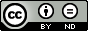 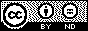 © State of Victoria (Department of Education and Training) 2020.Copyright of this material is reserved to the Crown in the right of the State of Victoria. This work is licensed under a Creative Commons Attribution-NoDerivs 3.0 Australia licence (see license details here). You are free to use, copy and distribute to anyone in its original form as long as you attribute Department of Education and Training as the author, and you license any derivative work you make available under the same licence.DisclaimerIn compiling the information contained in and accessed through this resource, the Department of Education and Training (DET) has used its best endeavours to ensure that the information is correct and current at the time of publication but takes no responsibility for any error, omission or defect therein.To the extent permitted by law DET, its employees, agents and consultants exclude all liability for any loss or damage (including indirect, special or consequential loss or damage) arising from the use of, or reliance on the information contained herein, whether caused or not by any negligent act or omission. If any law prohibits the exclusion of such liability, DET limits its liability to the extent permitted by law, for the resupply of the information.Third party sitesThis resource may contain links to third party websites and resources. DET is not responsible for the condition or content of these sites or resources as they are not under its control.Third party material linked from this resource is subject to the copyright conditions of the third party. Users will need to consult the copyright notice of the third party sites for conditions of usage.Version HistoryVersion 1.1 – September 2022Course structure updated to reflect current first aid unit HLTAID009 Provide cardiopulmonary resuscitation, which replaces the non-equivalent unit HLTAID001 Provide cardiopulmonary resuscitation. This supports the decision of national and state VET Regulators to ensure delivery of current first aid units within Victorian Crown Copyright courses.  Please refer to the ASQA website.Contact details of copyright owner updatedTypographical errors correctedVersion 1 – January 2020Initial accreditation by the Victorian Registration and Qualifications Authority Section A: Copyright and course classification information	11.	Copyright owner of the course	12.	Address	13.	Type of submission	14.	Copyright acknowledgement	15.	Licensing and franchise	36.	Course accrediting body	47.	AVETMISS information	4Section B: Course information	51.	Nomenclature	51.1	Name of the  qualification	51.2	Nominal duration of  the course	52.	Vocational or educational outcomes	52.1	Purpose of the course	53.	Development of the course	53.1	Industry / enterprise/  community needs	53.2	Review for re-accreditation	104.	Course outcomes	174.1	Qualification level	174.2	Employability skills	184.3	Recognition given to  the course (if  applicable)	184.4	Licensing/ regulatory  requirements (if  applicable)	195.	Course rules	195.1	Course structure	195.2	Entry requirements	236.	Assessment	236.1	Assessment strategy	236.2	Assessor competencies	247.	Delivery	257.1	Delivery modes	257.2	Resources	268.	Pathways and articulation	279.	Ongoing monitoring and evaluation	27Section C — Units of competency	28VU22786 Develop personal effectiveness	31VU22787 Prepare for employment	37VU22788 Develop an action plan for career planning	44VU22789 Participate in job seeking activities	48Section A: Copyright and course classification information Section B: Course information Section C — Units of competency The following units of competency developed for this course are contained in Section C:VU22786 Develop personal effectivenessVU22787 Prepare for employmentVU22788 Develop an action plan for career planningVU22789 Participate in job seeking activitiesImported UnitsThe following imported units from accredited curricula can be accessed from the Victorian Department of Education and Training (More information is available here)22447VIC Certificate I in Mumgu-dhal tyama-tiytVU22093 Develop study skillsVU22103 Participate in a practical placement with supportVU22104 Prepare simple budgets22476VIC Certificate I in General Education for Adults (Introductory)VU22367 Create simple texts for employment purposesVU22362 Engage with simple texts for employment purposesVU22372 Work with and interpret simple numerical information in familiar texts The following imported units of competency from endorsed training packages can be downloaded from Training.gov.au. (More information is available here)BSBWHS201 Contribute to health and safety of self and othersBSBCMM201 Communicate in the workplaceBSBITU111 Operate a personal digital deviceBSBINM201 Process and maintain workplace informationBSBWOR204 Use business technologyBSBIND201 Work effectively in a business environmentBSBITU211 Produce digital text documentsBBWOR202 Organise and complete daily work activitiesBSBSMB201 Identify suitability for micro businessFSKLRG04 Use basic strategies for work-related learningACMWHS201 Participate in workplace health and safety processesACMGAS201 Work in the animal care industryACMGAS203 Complete animal care hygiene routinesACMGAS204 Feed and water animalsACMGAS205 Assist in health care of animalsACMGAS206 Provide basic first aid for animalsCHCCOM005 Communicate and work in health or community servicesCHCDIV001 Work with diverse peopleCHCVOL001 Be an effective volunteerSISXCAI002 Assist with activity sessionsSISXCCS001 Provide quality serviceSISXEMR001 Respond to emergency situationsSISXIND001 Work effectively in sport, fitness and recreation environmentsCPCCWHS1001 Prepare to work safely in the construction industryCPCCCM1012 Work effectively and sustainably in the construction industryCPCCCM1015 Carry out measurements and calculationsCPCCVE1011A Undertake a basic construction projectCPCCCM2001 Read and interpret plans and specificationsRIIWHS205D Control traffic with stop-slow batAHCWHS101 Work safelyAHCCHM101 Follow basic chemical safety rulesAHCPGD101 Support gardening workAHCWRK101 Maintain the workplaceAHCLSC101 Support landscape workAHCNSY201 Pot up plantsAHCNSY202 Care for nursery plantsAHCMOM203 Operate basic machinery and equipmentSITXWHS001 Participate in safe work practicesSITXFSA001 Use hygienic practices for food safetySITHCCC001 Use food preparation equipmentSITHCCC002 Prepare and present simple dishesSITHCCC003 Prepare and present sandwichesSITHCCC004 Package prepared foodstuffsSITHKOP001 Clean kitchen premises and equipmentSITHFAB004 Prepare and serve non-alcoholic beveragesSHBXIND001 Comply with organisational requirements within a personal services environmentSHBBCCS001 Advise on beauty products and servicesSHBXCCS003 Greet and prepare clients for salon servicesSIRXWHS002 Contribute to workplace health and safetySIRRMER001 Produce visual merchandise displaysTLIF1001 Follow work health and safety proceduresTLIA2011 Package goodsTLIA2012 Pick and process ordersTLIA2013 Receive goodsTLIA2020 Replenish stockTLID2004 Load and unload goods/cargoHLTWHS001 Participate in workplace health and safety HLTAID009 Provide cardiopulmonary resuscitationCopyright owner of the course Copyright of this course is held by the Department of Education and Training, Victoria © State of Victoria (Department of Education and Training) 2020AddressExecutive DirectorHigher Education and Workforce DivisionHigher Education and SkillsDepartment of Education and Training (DET)GPO Box 4367MELBOURNE Vic 3001
Organisational Contact: Manager, Training and Learning Products UnitHigher Education and Workforce DivisionHigher Education and SkillsTelephone: 131823Email: course.enquiry@education.vic.gov.au
Day-to-day contact:General Studies & Further Education Curriculum Maintenance Manager Victoria PolytechnicPO Box 14428Melbourne, VIC 8001Ph: (03) 9919 5300 / 5302Email: sicmm.generalstudies@vu.edu.auType of submissionReaccreditationCopyright acknowledgementCopyright of the following units of competency from nationally endorsed training packages is administered by the Commonwealth of Australia and can be accessed from Training.gov (More information is available here) © Commonwealth of AustraliaBSB Business Services Training Package:BSBWHS201 Contribute to health and safety of self and othersBSBCMM201 Communicate in the workplaceBSBITU111 Operate a personal digital deviceBSBINM201 Process and maintain workplace informationBSBWOR204 Use business technologyBSBIND201 Work effectively in a business environmentBSBITU211 Produce digital text documentsBBWOR202 Organise and  complete daily work activitiesBSBSMB201 Identify suitability for micro businessFSK Foundation Skills Training Package:FSKLRG04 Use basic strategies for work-related learningACM Animal Care and Management Training Package:  ACMGAS201 Work in the animal care industryACMGAS204 Feed and water animalsAHCGAS203 Complete animal care hygieneACMGAS205 Assist in health care of animalsACMGAS206 Provide basic first aid for animalsACMWHS201 Participate in workplace health and safety processesCHC Community Services Training Package: CHCCOM005  Communicate and work in health or community servicesCHCDIV001 Work with diverse peopleCHCVOL001 Be an effective volunteerSIS Sport, Fitness and Recreation Training Package: SISXOHS101A Follow occupational health and safety policiesSISXCAI002 Assist with activity sessionsSISXCCS001 Provide quality serviceSISXEMR001 Respond to emergency situationsSISXIND001 Work effectively in sport, fitness and recreation environmentsCPC Construction, Plumbing and Services Training Package: CPCCWHS1001 Prepare to work safely in the construction industryCPCCCM1012  Work effectively and sustainably in the construction industryCPCCCM1015 Carry out measurements and calculationsCPCCVE1011A Undertake a basic construction projectCPCCCM2001 Read and interpret plans and specificationsRII Resources and Infrastructure Industry Training Package: RIIWHS205D Control traffic with stop-slow batAHC Agriculture, Horticulture and Conservation and Land Management Training Package:AHCWHS101 Work safelyAHCCHM101 Follow basic chemical safety rulesAHCPGD101 Support gardening workAHCWRK101 Maintain the workplaceAHCLSC101 Support landscape workAHCNSY201 Pot up plantsAHCNSY202 Care for nursery plantsAHCMOM203 Operate basic machinery and equipmentSIT Tourism, Travel and Hospitality Training Package: SITXWHS001 Participate in safe work practicesSITXFSA001 Use hygienic practices for food safetySITHCCC001 Use food preparation equipmentSITHCCC002 Prepare and present simple dishesSITHCCC003 Prepare and present sandwichesSITHCCC004 Package prepared foodstuffsSITHKOP001 Clean kitchen premises and equipmentSITHFAB004 Prepare and serve non-alcoholic beveragesSHB Hairdressing and Beauty Services Training Package: SHBXIND001 Comply with organisational requirements within a personal services environmentSHBBCCS001 Advise on beauty products and servicesSHBXCCS003 Greet and prepare clients for salon servicesSIR Retail Services Training Package: SIRXWHS002 Contribute to workplace health and safetySIRRMER001 Produce visual merchandise displaysTLI Transport and Logistics Training Package:TLIF1001 Follow work health and safety proceduresTLIA2011 Package goodsTLIA2012 Pick and process ordersTLIA2013 Receive goodsTLIA2020 Replenish stockTLID2004 Load and unload goods/cargoHLT Health Training Package: The following units of competency:HLTWHS001 Participate in workplace health and safety HLTAID009 Provide cardiopulmonary resuscitationCopyright of the following units of competency from accredited curricula is held by the Department of Education and Training, Victoria © State of Victoria. The following curricula can be downloaded free of charge from the Victorian Department of Education and Training website here22447VIC Certificate I in Mumgu-dhal tyama-tiytVU2209 Develop study skillsVU22103 Participate in a practical placement with supportVU22104 Prepare simple budgets22476VIC Certificate I in General Education for Adults (Introductory)VU22367 Create simple texts for employment purposesVU22362 Engage with simple texts for employment purposesVU22372 Work with and interpret simple numerical information in familiar textsLicensing and franchiseThis work is licensed under a Creative Commons Attribution-NoDerivs 3.0 Australia licence (more information is available here You are free to use, copy and distribute to anyone in its original form as long as you attribute Department of Education and Training as the author and you license any derivative work you make available under the same licence.Request for other use should be addressed to :Executive DirectorHigher Education and Workforce DivisionHigher Education and SkillsDepartment of Education and Training (DET)GPO Box 4367MELBOURNE Vic 3001Email: course.enquiry@education.vic.gov.auCopies of this publication can be downloaded free of charge from the DET website hereCopyright of this material is reserved to the Crown in the right of the State of Victoria.  © State of Victoria (Department of Education and Training) 2020.Course accrediting body Victorian Registration and Qualifications Authority (VRQA)AVETMISS information ANZSCO code   GEN19 General Education - not occupationally specificASCED code – 1205 Employment Skills ProgramsNational course code22523VICPeriod of accreditation 1 January 2020 to 31 December 2024NomenclatureStandard 1 AQTF Standards for Accredited Courses Standard 1 AQTF Standards for Accredited Courses Standard 1 AQTF Standards for Accredited Courses 1.1	Name of the 	qualificationCertificate I in Employment PathwaysCertificate I in Employment PathwaysCertificate I in Employment Pathways1.2	Nominal duration of 	the course 140-240 hours140-240 hours140-240 hoursVocational or educational outcomesVocational or educational outcomesVocational or educational outcomesStandard 1 AQTF Standards for Accredited Courses2.1	Purpose of the courseThis course has been designed to support learners to develop skills and knowledge to re-engage with learning and to improve their employability and work readiness skills. Learners who have become disengaged from learning require a course that supports them to explore work options and/or potential pathways.This course has been designed to support learners to develop skills and knowledge to re-engage with learning and to improve their employability and work readiness skills. Learners who have become disengaged from learning require a course that supports them to explore work options and/or potential pathways.This course has been designed to support learners to develop skills and knowledge to re-engage with learning and to improve their employability and work readiness skills. Learners who have become disengaged from learning require a course that supports them to explore work options and/or potential pathways.Development of the courseDevelopment of the courseStandards 1 and 2  AQTF Standards for Accredited Courses  Standards 1 and 2  AQTF Standards for Accredited Courses  3.1	Industry / enterprise/ 	community needs This accredited course supports national and state government policies which focus on providing opportunities for inclusion and re-engagement for people experiencing disadvantage and/ or those with low skills to investigate and access employment pathways. This includes young people who have left school early, mature learners with low skills seeking to re-enter the workforce, workers in low skill jobs who have been retrenched, offenders in juvenile justice centres or correctional facilities, women seeking to re-enter the workforce and Indigenous Australians. The course also enables school based learners to investigate potential pathways that could support them to develop the work skills they need to transition to employment. There are currently a number of National and Victorian policy initiatives which aim to provide opportunities for disadvantaged people to re-engage with education and training pathways, for example, the Empowering YOUth Initiatives and Victorian Reconnect initiatives which support new, innovative approaches to help long-term unemployed young people aged 15 to 24 years to improve their skills and move toward sustainable employment.  A report by the Foundation for Young Australians (FYI) identifies the barriers faced by young people in transitioning to employment. These include:struggling to navigate a career path in a rapidly changing world of workprolonged periods of unemployment and under employmentself-esteem and mental health issueslack of interview and job application skillsThe report identifies the need to include careers learning activities and work exposure opportunities as well as identifying the enterprise skills required by employers and the pathways to support their development. FYA, The New Work Reality (2018).In its 2018 report Workforce Development Needs: Survey Report 2018, the Australian Industry Group (AIG) surveyed employers to identify their workforce development and skills needs. Specific skill issues identified by employers responding to the survey included concerns about work place literacy and numeracy and skills such as self-management, planning and organising, knowledge of chosen career  and problem solving, initiative and enterprise. There was also dissatisfaction with school leavers in the areas of self-management, planning and organising (45 per cent dissatisfaction) and problem solving, initiative and enterprise. (Source: AI Group: Workforce Development Needs: Survey Report 2018)  An Australian Chamber of Commerce and Industry (ACCI) report: Learning to Work: a helping hand for young Australians (2014), argues that it is widely recognised that there is a need to focus on the successful transition of young people from education to work. Young people who are not engaged in work or full-time education are more likely to become disengaged for longer periods.Although more specific to schools, a University of Melbourne report identifies as one of its key messages the need to redevelop or reconceptualise all certificates I and II as industry/occupation exploration or ‘career start’ qualifications primarily for use by school students. Clarke (2014) The Certificate I in Employment Pathways is a preparatory VET course which enables learners to investigate a range of industries and workplaces of interest and introduces them to workplace expectations and work preparation skills and personal strategies to approach this more effectively. This is achieved through contexts such as:preparing for initial work and/or further learning by exploring work preparation options and pathwaysdeveloping and documenting an action plan for career planningidentifying strategies to enhance personal effectiveness to support employment or further learning and accessing and using information about selected industries and the skills they require.ConsultationA number of activities were undertaken to establish the current and projected need for the course and included:Analysis of enrolment data for the period 2015 to 2018Review of relevant Federal and State Government policyReview of provider websites and Training.gov.au dataTelephone conversations with providersDesktop review of literatureEnrolment Data Government subsidised enrolments in the 22280VIC Certificate I in Employment Pathways have declined sharply since their peak in 2013. In 2013 there were 44,524 enrolments which largely represented a response to government policy at the time. Since then changes in government funding policy have contributed to a marked decline in Government Subsidised Training for this certificate. Accordingly there has also been a decrease in the number of registered training providers with the qualification on their scope of registration however there are still currently 23 training providers with the certificate on their scope of registration.The data below represents government subsidised and fee for service course enrolments for the 22280VIC Certificate I in Employment Pathways between 2015 and 2018. Overall the data indicates consistent enrolments between 2015 and 2017 with a noticeable decrease in 2018 for both government subsidised and Fee for Service enrolments.Source: Victorian Department of Education and TrainingThe data below represents school based course enrolments for the 22280VIC Certificate I in Employment Pathways between 2015 and 2018 through VET Delivered to Secondary Students. It is likely that this data is reflected in the Fee for Service figures above. Typical usage in schools involves completion of specific units from the certificate rather than completion of the full certificate. There has been a noticeable increase in enrolments between 2015 and 2018.Source: Victorian Curriculum and Assessment AuthorityContexts of useThe 222280VIC Certificate I in Employment Pathways, or units from it, is used in diverse learning environments and with diverse learning cohorts. Learner groups include:disengaged youth learners referred from Job Actives older adults re-entering the workplaceVCAL students and early school leaverspre-apprenticesLearning environments include:as a pre-employment coursewith or in addition to pre-apprenticeship programstransition between high school and workwith a specific focus, for example business and customer engagementFeedback from providers indicated that the Certificate I in Employment Pathways was beneficial in enabling learners to explore potential pathways, industries of interest and in developing plans to access pathways or employment. The certificate is used in different ways including as a full qualification as well as use of individual units. The certificate is generally used as part of jobseeker programs linked to Job Active requirements and other programs such as the Federal Government’s Youth Jobs Path program and the Victorian Government’s Jobs Victoria Employment Network program. The Certificate has also been used to meet explicit employer needs through programs with a specific focus such as business, customer engagement and timber trucking. It has also been used in conjunction with pre-apprenticeship programs.Initial consultations undertaken identified a number of key areas for review as follows:course structure to strengthen pathways into specific industriesbroader elective options to support pathwayscurrent unit content, outcomes and relevanceThe reaccreditation of the Certificate was guided by a Project Steering Committee (PSC) comprised of the following members:Barbara Ryan	Work and Learning Advisor, Northern FuturesDanielle McAuliffe	Victorian Curriculum and Assessment Authority 			(VCAA)Jacinta Stafford	JVEN Officer /Employment coach (Wyndham)Paolo Damante 	AiGroup Senior Policy Officer, Education and 			TrainingPaul Hrasko	VET Coordinator  Wyndham Community & 				Education CentreAnn Beales	Victoria University Polytechnic English and 				Preparation ProgramsThis accredited course does not duplicate, by title or coverage, the outcomes of an endorsed training package qualification. Other endorsed training products related to work preparation were reviewed. While the qualifications in the Foundation Skills training package have a work preparation focus, they focus explicitly on the development of literacy and numeracy skills and are aligned to the domains of the Australian Core Skills Framework (ACSF) in an employment context, i.e. Learning, Reading, Writing, Oral Communication and Numeracy. The Certificate I in Employment Pathways focusses on developing a broader understanding of the world of work through investigation of work areas and industries, employer expectations and the skills to write a resume and apply for jobs. There are also training products which have been designed to provide pathways into specific industry areas, for example AUR10116 Certificate I in Automotive Vocational Preparation. These products are industry specific and not intended or able to be contextualised to develop broader employment related knowledge and skills and do not enable learners to investigate broader options.A Skills and Knowledge Profile was developed to guide the outcomes of the qualification and was validated by the Project Steering Committee. The skills and knowledge outcomes include:Knowledge of:OHS / WHS procedures and signsemployment related resources and agencies sources of information on a range of industriessources of information to identify potential employment opportunitiesstrategies for setting work related goalseducation/training requirements for specific jobsdifferent aspects of personal effectiveness and how they affect life/work outcomesworkplace behaviours and expectationsCommunication and literacy skills to:use digital literacy skills to source and navigate relevant information related to selected industries and employment opportunities follow and apply OHS/ WHS and emergency procedures in specific industriesfollow safety signs, symbols and noticesreport OHS / WHS hazards and raise issues access and use employment and workplace information including written, verbal and numerical information compile skills portfolios and resumésSelf-management skills to:identify and apply strategies to improve personal effectivenessidentify ways in which barriers can be overcomeidentify own attributes and self-development needsidentify processes and stages to develop career action plancarry out tasks to meet timelines and prioritiescollect and organise information to develop a portfolio to document skillsreview effectiveness of plan in achieving goals with support personwork collaboratively with group membersgive and receive feedback from group members.identify and monitor personal goals and develop a basic action plan for identified employment opportunitiesidentify and implement strategies to meet workplace requirementsThe Certificate I in Employment Pathways:does not duplicate, by title or coverage, the outcomes of an endorsed training package qualificationis not a subset of a single training package qualification that could be recognised through one or more statements of attainment or a skill setdoes not include units of competency additional to those in a training package qualification that could be recognised through statements of attainment in addition to the qualificationdoes not comprise units that duplicate units of competency of a training package qualification.This accredited course supports national and state government policies which focus on providing opportunities for inclusion and re-engagement for people experiencing disadvantage and/ or those with low skills to investigate and access employment pathways. This includes young people who have left school early, mature learners with low skills seeking to re-enter the workforce, workers in low skill jobs who have been retrenched, offenders in juvenile justice centres or correctional facilities, women seeking to re-enter the workforce and Indigenous Australians. The course also enables school based learners to investigate potential pathways that could support them to develop the work skills they need to transition to employment. There are currently a number of National and Victorian policy initiatives which aim to provide opportunities for disadvantaged people to re-engage with education and training pathways, for example, the Empowering YOUth Initiatives and Victorian Reconnect initiatives which support new, innovative approaches to help long-term unemployed young people aged 15 to 24 years to improve their skills and move toward sustainable employment.  A report by the Foundation for Young Australians (FYI) identifies the barriers faced by young people in transitioning to employment. These include:struggling to navigate a career path in a rapidly changing world of workprolonged periods of unemployment and under employmentself-esteem and mental health issueslack of interview and job application skillsThe report identifies the need to include careers learning activities and work exposure opportunities as well as identifying the enterprise skills required by employers and the pathways to support their development. FYA, The New Work Reality (2018).In its 2018 report Workforce Development Needs: Survey Report 2018, the Australian Industry Group (AIG) surveyed employers to identify their workforce development and skills needs. Specific skill issues identified by employers responding to the survey included concerns about work place literacy and numeracy and skills such as self-management, planning and organising, knowledge of chosen career  and problem solving, initiative and enterprise. There was also dissatisfaction with school leavers in the areas of self-management, planning and organising (45 per cent dissatisfaction) and problem solving, initiative and enterprise. (Source: AI Group: Workforce Development Needs: Survey Report 2018)  An Australian Chamber of Commerce and Industry (ACCI) report: Learning to Work: a helping hand for young Australians (2014), argues that it is widely recognised that there is a need to focus on the successful transition of young people from education to work. Young people who are not engaged in work or full-time education are more likely to become disengaged for longer periods.Although more specific to schools, a University of Melbourne report identifies as one of its key messages the need to redevelop or reconceptualise all certificates I and II as industry/occupation exploration or ‘career start’ qualifications primarily for use by school students. Clarke (2014) The Certificate I in Employment Pathways is a preparatory VET course which enables learners to investigate a range of industries and workplaces of interest and introduces them to workplace expectations and work preparation skills and personal strategies to approach this more effectively. This is achieved through contexts such as:preparing for initial work and/or further learning by exploring work preparation options and pathwaysdeveloping and documenting an action plan for career planningidentifying strategies to enhance personal effectiveness to support employment or further learning and accessing and using information about selected industries and the skills they require.ConsultationA number of activities were undertaken to establish the current and projected need for the course and included:Analysis of enrolment data for the period 2015 to 2018Review of relevant Federal and State Government policyReview of provider websites and Training.gov.au dataTelephone conversations with providersDesktop review of literatureEnrolment Data Government subsidised enrolments in the 22280VIC Certificate I in Employment Pathways have declined sharply since their peak in 2013. In 2013 there were 44,524 enrolments which largely represented a response to government policy at the time. Since then changes in government funding policy have contributed to a marked decline in Government Subsidised Training for this certificate. Accordingly there has also been a decrease in the number of registered training providers with the qualification on their scope of registration however there are still currently 23 training providers with the certificate on their scope of registration.The data below represents government subsidised and fee for service course enrolments for the 22280VIC Certificate I in Employment Pathways between 2015 and 2018. Overall the data indicates consistent enrolments between 2015 and 2017 with a noticeable decrease in 2018 for both government subsidised and Fee for Service enrolments.Source: Victorian Department of Education and TrainingThe data below represents school based course enrolments for the 22280VIC Certificate I in Employment Pathways between 2015 and 2018 through VET Delivered to Secondary Students. It is likely that this data is reflected in the Fee for Service figures above. Typical usage in schools involves completion of specific units from the certificate rather than completion of the full certificate. There has been a noticeable increase in enrolments between 2015 and 2018.Source: Victorian Curriculum and Assessment AuthorityContexts of useThe 222280VIC Certificate I in Employment Pathways, or units from it, is used in diverse learning environments and with diverse learning cohorts. Learner groups include:disengaged youth learners referred from Job Actives older adults re-entering the workplaceVCAL students and early school leaverspre-apprenticesLearning environments include:as a pre-employment coursewith or in addition to pre-apprenticeship programstransition between high school and workwith a specific focus, for example business and customer engagementFeedback from providers indicated that the Certificate I in Employment Pathways was beneficial in enabling learners to explore potential pathways, industries of interest and in developing plans to access pathways or employment. The certificate is used in different ways including as a full qualification as well as use of individual units. The certificate is generally used as part of jobseeker programs linked to Job Active requirements and other programs such as the Federal Government’s Youth Jobs Path program and the Victorian Government’s Jobs Victoria Employment Network program. The Certificate has also been used to meet explicit employer needs through programs with a specific focus such as business, customer engagement and timber trucking. It has also been used in conjunction with pre-apprenticeship programs.Initial consultations undertaken identified a number of key areas for review as follows:course structure to strengthen pathways into specific industriesbroader elective options to support pathwayscurrent unit content, outcomes and relevanceThe reaccreditation of the Certificate was guided by a Project Steering Committee (PSC) comprised of the following members:Barbara Ryan	Work and Learning Advisor, Northern FuturesDanielle McAuliffe	Victorian Curriculum and Assessment Authority 			(VCAA)Jacinta Stafford	JVEN Officer /Employment coach (Wyndham)Paolo Damante 	AiGroup Senior Policy Officer, Education and 			TrainingPaul Hrasko	VET Coordinator  Wyndham Community & 				Education CentreAnn Beales	Victoria University Polytechnic English and 				Preparation ProgramsThis accredited course does not duplicate, by title or coverage, the outcomes of an endorsed training package qualification. Other endorsed training products related to work preparation were reviewed. While the qualifications in the Foundation Skills training package have a work preparation focus, they focus explicitly on the development of literacy and numeracy skills and are aligned to the domains of the Australian Core Skills Framework (ACSF) in an employment context, i.e. Learning, Reading, Writing, Oral Communication and Numeracy. The Certificate I in Employment Pathways focusses on developing a broader understanding of the world of work through investigation of work areas and industries, employer expectations and the skills to write a resume and apply for jobs. There are also training products which have been designed to provide pathways into specific industry areas, for example AUR10116 Certificate I in Automotive Vocational Preparation. These products are industry specific and not intended or able to be contextualised to develop broader employment related knowledge and skills and do not enable learners to investigate broader options.A Skills and Knowledge Profile was developed to guide the outcomes of the qualification and was validated by the Project Steering Committee. The skills and knowledge outcomes include:Knowledge of:OHS / WHS procedures and signsemployment related resources and agencies sources of information on a range of industriessources of information to identify potential employment opportunitiesstrategies for setting work related goalseducation/training requirements for specific jobsdifferent aspects of personal effectiveness and how they affect life/work outcomesworkplace behaviours and expectationsCommunication and literacy skills to:use digital literacy skills to source and navigate relevant information related to selected industries and employment opportunities follow and apply OHS/ WHS and emergency procedures in specific industriesfollow safety signs, symbols and noticesreport OHS / WHS hazards and raise issues access and use employment and workplace information including written, verbal and numerical information compile skills portfolios and resumésSelf-management skills to:identify and apply strategies to improve personal effectivenessidentify ways in which barriers can be overcomeidentify own attributes and self-development needsidentify processes and stages to develop career action plancarry out tasks to meet timelines and prioritiescollect and organise information to develop a portfolio to document skillsreview effectiveness of plan in achieving goals with support personwork collaboratively with group membersgive and receive feedback from group members.identify and monitor personal goals and develop a basic action plan for identified employment opportunitiesidentify and implement strategies to meet workplace requirementsThe Certificate I in Employment Pathways:does not duplicate, by title or coverage, the outcomes of an endorsed training package qualificationis not a subset of a single training package qualification that could be recognised through one or more statements of attainment or a skill setdoes not include units of competency additional to those in a training package qualification that could be recognised through statements of attainment in addition to the qualificationdoes not comprise units that duplicate units of competency of a training package qualification.This accredited course supports national and state government policies which focus on providing opportunities for inclusion and re-engagement for people experiencing disadvantage and/ or those with low skills to investigate and access employment pathways. This includes young people who have left school early, mature learners with low skills seeking to re-enter the workforce, workers in low skill jobs who have been retrenched, offenders in juvenile justice centres or correctional facilities, women seeking to re-enter the workforce and Indigenous Australians. The course also enables school based learners to investigate potential pathways that could support them to develop the work skills they need to transition to employment. There are currently a number of National and Victorian policy initiatives which aim to provide opportunities for disadvantaged people to re-engage with education and training pathways, for example, the Empowering YOUth Initiatives and Victorian Reconnect initiatives which support new, innovative approaches to help long-term unemployed young people aged 15 to 24 years to improve their skills and move toward sustainable employment.  A report by the Foundation for Young Australians (FYI) identifies the barriers faced by young people in transitioning to employment. These include:struggling to navigate a career path in a rapidly changing world of workprolonged periods of unemployment and under employmentself-esteem and mental health issueslack of interview and job application skillsThe report identifies the need to include careers learning activities and work exposure opportunities as well as identifying the enterprise skills required by employers and the pathways to support their development. FYA, The New Work Reality (2018).In its 2018 report Workforce Development Needs: Survey Report 2018, the Australian Industry Group (AIG) surveyed employers to identify their workforce development and skills needs. Specific skill issues identified by employers responding to the survey included concerns about work place literacy and numeracy and skills such as self-management, planning and organising, knowledge of chosen career  and problem solving, initiative and enterprise. There was also dissatisfaction with school leavers in the areas of self-management, planning and organising (45 per cent dissatisfaction) and problem solving, initiative and enterprise. (Source: AI Group: Workforce Development Needs: Survey Report 2018)  An Australian Chamber of Commerce and Industry (ACCI) report: Learning to Work: a helping hand for young Australians (2014), argues that it is widely recognised that there is a need to focus on the successful transition of young people from education to work. Young people who are not engaged in work or full-time education are more likely to become disengaged for longer periods.Although more specific to schools, a University of Melbourne report identifies as one of its key messages the need to redevelop or reconceptualise all certificates I and II as industry/occupation exploration or ‘career start’ qualifications primarily for use by school students. Clarke (2014) The Certificate I in Employment Pathways is a preparatory VET course which enables learners to investigate a range of industries and workplaces of interest and introduces them to workplace expectations and work preparation skills and personal strategies to approach this more effectively. This is achieved through contexts such as:preparing for initial work and/or further learning by exploring work preparation options and pathwaysdeveloping and documenting an action plan for career planningidentifying strategies to enhance personal effectiveness to support employment or further learning and accessing and using information about selected industries and the skills they require.ConsultationA number of activities were undertaken to establish the current and projected need for the course and included:Analysis of enrolment data for the period 2015 to 2018Review of relevant Federal and State Government policyReview of provider websites and Training.gov.au dataTelephone conversations with providersDesktop review of literatureEnrolment Data Government subsidised enrolments in the 22280VIC Certificate I in Employment Pathways have declined sharply since their peak in 2013. In 2013 there were 44,524 enrolments which largely represented a response to government policy at the time. Since then changes in government funding policy have contributed to a marked decline in Government Subsidised Training for this certificate. Accordingly there has also been a decrease in the number of registered training providers with the qualification on their scope of registration however there are still currently 23 training providers with the certificate on their scope of registration.The data below represents government subsidised and fee for service course enrolments for the 22280VIC Certificate I in Employment Pathways between 2015 and 2018. Overall the data indicates consistent enrolments between 2015 and 2017 with a noticeable decrease in 2018 for both government subsidised and Fee for Service enrolments.Source: Victorian Department of Education and TrainingThe data below represents school based course enrolments for the 22280VIC Certificate I in Employment Pathways between 2015 and 2018 through VET Delivered to Secondary Students. It is likely that this data is reflected in the Fee for Service figures above. Typical usage in schools involves completion of specific units from the certificate rather than completion of the full certificate. There has been a noticeable increase in enrolments between 2015 and 2018.Source: Victorian Curriculum and Assessment AuthorityContexts of useThe 222280VIC Certificate I in Employment Pathways, or units from it, is used in diverse learning environments and with diverse learning cohorts. Learner groups include:disengaged youth learners referred from Job Actives older adults re-entering the workplaceVCAL students and early school leaverspre-apprenticesLearning environments include:as a pre-employment coursewith or in addition to pre-apprenticeship programstransition between high school and workwith a specific focus, for example business and customer engagementFeedback from providers indicated that the Certificate I in Employment Pathways was beneficial in enabling learners to explore potential pathways, industries of interest and in developing plans to access pathways or employment. The certificate is used in different ways including as a full qualification as well as use of individual units. The certificate is generally used as part of jobseeker programs linked to Job Active requirements and other programs such as the Federal Government’s Youth Jobs Path program and the Victorian Government’s Jobs Victoria Employment Network program. The Certificate has also been used to meet explicit employer needs through programs with a specific focus such as business, customer engagement and timber trucking. It has also been used in conjunction with pre-apprenticeship programs.Initial consultations undertaken identified a number of key areas for review as follows:course structure to strengthen pathways into specific industriesbroader elective options to support pathwayscurrent unit content, outcomes and relevanceThe reaccreditation of the Certificate was guided by a Project Steering Committee (PSC) comprised of the following members:Barbara Ryan	Work and Learning Advisor, Northern FuturesDanielle McAuliffe	Victorian Curriculum and Assessment Authority 			(VCAA)Jacinta Stafford	JVEN Officer /Employment coach (Wyndham)Paolo Damante 	AiGroup Senior Policy Officer, Education and 			TrainingPaul Hrasko	VET Coordinator  Wyndham Community & 				Education CentreAnn Beales	Victoria University Polytechnic English and 				Preparation ProgramsThis accredited course does not duplicate, by title or coverage, the outcomes of an endorsed training package qualification. Other endorsed training products related to work preparation were reviewed. While the qualifications in the Foundation Skills training package have a work preparation focus, they focus explicitly on the development of literacy and numeracy skills and are aligned to the domains of the Australian Core Skills Framework (ACSF) in an employment context, i.e. Learning, Reading, Writing, Oral Communication and Numeracy. The Certificate I in Employment Pathways focusses on developing a broader understanding of the world of work through investigation of work areas and industries, employer expectations and the skills to write a resume and apply for jobs. There are also training products which have been designed to provide pathways into specific industry areas, for example AUR10116 Certificate I in Automotive Vocational Preparation. These products are industry specific and not intended or able to be contextualised to develop broader employment related knowledge and skills and do not enable learners to investigate broader options.A Skills and Knowledge Profile was developed to guide the outcomes of the qualification and was validated by the Project Steering Committee. The skills and knowledge outcomes include:Knowledge of:OHS / WHS procedures and signsemployment related resources and agencies sources of information on a range of industriessources of information to identify potential employment opportunitiesstrategies for setting work related goalseducation/training requirements for specific jobsdifferent aspects of personal effectiveness and how they affect life/work outcomesworkplace behaviours and expectationsCommunication and literacy skills to:use digital literacy skills to source and navigate relevant information related to selected industries and employment opportunities follow and apply OHS/ WHS and emergency procedures in specific industriesfollow safety signs, symbols and noticesreport OHS / WHS hazards and raise issues access and use employment and workplace information including written, verbal and numerical information compile skills portfolios and resumésSelf-management skills to:identify and apply strategies to improve personal effectivenessidentify ways in which barriers can be overcomeidentify own attributes and self-development needsidentify processes and stages to develop career action plancarry out tasks to meet timelines and prioritiescollect and organise information to develop a portfolio to document skillsreview effectiveness of plan in achieving goals with support personwork collaboratively with group membersgive and receive feedback from group members.identify and monitor personal goals and develop a basic action plan for identified employment opportunitiesidentify and implement strategies to meet workplace requirementsThe Certificate I in Employment Pathways:does not duplicate, by title or coverage, the outcomes of an endorsed training package qualificationis not a subset of a single training package qualification that could be recognised through one or more statements of attainment or a skill setdoes not include units of competency additional to those in a training package qualification that could be recognised through statements of attainment in addition to the qualificationdoes not comprise units that duplicate units of competency of a training package qualification.3.2	Review for re-accreditationA mid cycle review was conducted in 2017. Feedback from providers indicated that the Certificate I in Employment Pathways was beneficial in enabling learners to explore potential pathways, industries of interest and in developing plans to access pathways or employment.The 22523VIC Certificate I in Employment Pathways replaces and is equivalent to the 22280VIC Certificate I in Employment Pathways. The following table identifies the relationship between units from the previous iteration of the Certificate I in Employment Pathways and units from the current course.A mid cycle review was conducted in 2017. Feedback from providers indicated that the Certificate I in Employment Pathways was beneficial in enabling learners to explore potential pathways, industries of interest and in developing plans to access pathways or employment.The 22523VIC Certificate I in Employment Pathways replaces and is equivalent to the 22280VIC Certificate I in Employment Pathways. The following table identifies the relationship between units from the previous iteration of the Certificate I in Employment Pathways and units from the current course.A mid cycle review was conducted in 2017. Feedback from providers indicated that the Certificate I in Employment Pathways was beneficial in enabling learners to explore potential pathways, industries of interest and in developing plans to access pathways or employment.The 22523VIC Certificate I in Employment Pathways replaces and is equivalent to the 22280VIC Certificate I in Employment Pathways. The following table identifies the relationship between units from the previous iteration of the Certificate I in Employment Pathways and units from the current course.Current Code and TitleCurrent Code and TitleSuperseded Code and TitleSuperseded Code and TitleRelationshipVU22786Develop personal effectivenessVU21663Develop personal effectivenessEquivalentVU22787Prepare for employmentVU21664Prepare for employmentEquivalentVU22788Develop an action plan for career planningVU21665Develop an action plan for career planningEquivalentVU22789Participate in job seeking activitiesVU21666Participate in job seeking activitiesEquivalentBSBWHS201Contribute to health and safety of self and othersBSBWHS201Contribute to health and safety of self and othersNo changeCPCCWHS1001Prepare to work safely in the construction industryCPCCWHS1001Prepare to work safely in the construction industryNo changeN/A N/A PUAOHS001CFollow defined occupational health and safety policies and proceduresDeletedSITXWHS001Participate in safe work practicesSITXWHS101Participate in safe work practicesEquivalentTLIF1001Follow work health and safety proceduresTLIF1001Follow work health and safety proceduresNo changeAHCWHS101Work safelyAHCWHS101Work safelyNo changeSIRXWHS002Contribute to workplace health and safetySIRXWHS002Contribute to workplace health and safetyNo changeSISXOHS101AFollow occupational health and safety policiesN/A N/A Newly imported unitHLTWHS001Participate in workplace health and safety N/A N/A Newly imported unitACMWHS201Participate in workplace health and safety processesN/A N/A Newly imported unitVU22093Develop study skillsVU21038Develop study skillsEquivalentVU22367Create simple texts for employment purposesVU21305Create simple texts for employment purposesEquivalentVU22362Engage with simple texts for employment purposesVU21301Engage with simple texts for employment purposesEquivalentN/A N/A VU21298Conduct a project with guidanceDeletedVU22103Participate in a practical placement with supportVU21047Participate in a practical placement with supportEquivalentBSBWOR202Organise and  complete daily work activitiesBSBWOR202Organise and complete daily work activitiesNo ChangeHLTAID002Provide basic emergency life supportDeleted BSBCMM201Communicate in the workplaceBSBCMM201Communicate in the workplaceNo changeBSBITU111Operate a personal digital deviceBSBITU101Operate a personal computerEquivalentCHCVOL001Be an effective volunteerCHCVOL001Be an effective volunteerNo changeFNSFLT201Develop and use a personal budgetDeletedCPCCCM1012Work effectively and sustainably in the construction industryCPCCCM1012AWork effectively and sustainably in the construction industryEquivalentCPCCCM1015Carry out measurements and calculationsCPCCCM1015ACarry out measurements and calculationsEquivalentCPCCVE1011AUndertake a basic construction projectCPCCVE1011AUndertake a basic construction projectNo changeSITHFAB005Prepare and serve espresso coffee DeletedSITXFSA001Use hygienic practices for food safetySITXFSA001Use hygienic practices for food safetyNo changeSIRXSLS002Follow point-of-sale proceduresDeletedFSKLRG04Use basic strategies for work-related learningN/A N/A Newly imported unitVU22372Work with and interpret simple numerical information in familiar textsN/A N/A Newly imported unitVU22104Prepare simple budgetsN/A N/A Newly imported unitHLTAID009Provide cardiopulmonary resuscitationN/A N/A Newly imported unitACMGAS201Work in the animal care industryN/A N/A Newly imported unitACMGAS203  Complete animal care hygiene routinesN/A N/A Newly imported unitACMGAS204 Feed and water animalsN/A N/A Newly imported unitACMGAS205 Assist in health care of animalsN/A N/A Newly imported unitACMGAS206 Provide basic first aid for animalsN/A N/A Newly imported unitBSBINM201Process and maintain workplace informationN/A N/A Newly imported unitBSBWOR204Use business technologyN/A N/A Newly imported unitBSBIND201Work effectively in a business environmentN/A N/A Newly imported unitBSBITU211Produce digital text documentsN/A N/A Newly imported unitBSBSMB201Identify suitability for micro businessN/AN/ANewly imported unitCHCCOM005 Communicate and work in health or community servicesN/A N/A Newly imported unitCHCDIV001 Work with diverse peopleN/A N/A Newly imported unitSISXCAI002 Assist with activity sessionsN/A N/A Newly imported unitSISXCCS001 - Provide quality serviceN/A N/A Newly imported unitSISXEMR001 Respond to emergency situationsN/A N/A Newly imported unitSISXIND001Work effectively in sport, fitness and recreation environmentsN/A N/A Newly imported unitCPCCCM2001Read and interpret plans and specificationsN/A N/A Newly imported unitRIIWHS205DControl traffic with stop-slow batN/A N/A Newly imported unitAHCCHM101 Follow basic chemical safety rulesN/A N/A Newly imported unitAHCPGD101Support gardening workN/A N/A Newly imported unitAHCWRK101Maintain the workplaceN/A N/A Newly imported unitAHCLSC101Support landscape workN/A N/A Newly imported unitAHCNSY201Pot up plantsN/A N/A Newly imported unitAHCNSY202Care for nursery plantsN/A N/A Newly imported unitAHCMOM203Operate basic machinery and equipmentN/A N/A Newly imported unitSITHCCC001Use food preparation equipmentN/A N/A Newly imported unitSITHCCC002Prepare and present simple dishesN/A N/A Newly imported unitSITHCCC003Prepare and present sandwichesN/A N/A Newly imported unitSITHCCC004Package prepared foodstuffsN/A N/A Newly imported unitSITHKOP001Clean kitchen premises and equipmentN/A N/A Newly imported unitSITHFAB004Prepare and serve non-alcoholic beveragesN/A N/A Newly imported unitSHBXIND001Comply with organisational requirements within a personal services environmentN/A N/A Newly imported unitSHBBCCS001 Advise on beauty products and servicesN/A N/A Newly imported unitSHBXCCS003Greet and prepare clients for salon servicesN/A N/A Newly imported unitSIRRMER001 Produce visual merchandise displaysN/A N/A Newly imported unitTLIA2011Package goodsN/A N/A Newly imported unitTLIA2012Pick and process ordersN/A N/A Newly imported unitTLIA2013Receive goodsN/A N/A Newly imported unitTLIA2020Replenish stockN/A N/A Newly imported unitTLID2004Load and unload goods/cargoN/A N/A Newly imported unitCourse outcomesStandards 1, 2, 3 and 4 AQTF Standards for Accredited CoursesStandards 1, 2, 3 and 4 AQTF Standards for Accredited CoursesStandards 1, 2, 3 and 4 AQTF Standards for Accredited CoursesStandards 1, 2, 3 and 4 AQTF Standards for Accredited Courses4.1	Qualification level4.1	Qualification levelThe Certificate I in Employment Pathways is consistent with the criteria and specifications of the AQF Level I as outlined in the Australian Qualification Framework Second Edition January 2013, as follows:Knowledge: Graduates at this level will have foundational knowledge for everyday life, further learning and preparation for initial work through knowledge of:OHS / WHS procedures and signssources of information on a range of industriessources of information for employment opportunitiesstrategies for setting work related goalseducation/training requirements for specific jobs.Skills: Graduates at this level will have foundational cognitive, technical and communication skills to:follow and apply OHS / WHS and emergency procedures in specific industriesidentify own self development needs and strategies to improve personal effectiveness identify own skills and match to job opportunitiesidentify processes and stages to develop basic career action plan.Application of knowledge and skillsGraduates at this level will apply knowledge and skills to demonstrate some autonomy in highly structured and stable contexts and within narrow parameters through:collecting and organising information to develop a portfolio to document skillaccessing and using employment and workplace information  compiling a skills portfolio and simple resuméusing digital technology to access information about selected industries and employment opportunities.The volume of learning for this qualification is typically 6 months and incorporates structured and unstructured learning activities such asstructured activities to develop work preparation skills such as developing and monitoring a basic career action planunstructured activities such as accessing and collecting information about different employment areas and work opportunities.The Certificate I in Employment Pathways is consistent with the criteria and specifications of the AQF Level I as outlined in the Australian Qualification Framework Second Edition January 2013, as follows:Knowledge: Graduates at this level will have foundational knowledge for everyday life, further learning and preparation for initial work through knowledge of:OHS / WHS procedures and signssources of information on a range of industriessources of information for employment opportunitiesstrategies for setting work related goalseducation/training requirements for specific jobs.Skills: Graduates at this level will have foundational cognitive, technical and communication skills to:follow and apply OHS / WHS and emergency procedures in specific industriesidentify own self development needs and strategies to improve personal effectiveness identify own skills and match to job opportunitiesidentify processes and stages to develop basic career action plan.Application of knowledge and skillsGraduates at this level will apply knowledge and skills to demonstrate some autonomy in highly structured and stable contexts and within narrow parameters through:collecting and organising information to develop a portfolio to document skillaccessing and using employment and workplace information  compiling a skills portfolio and simple resuméusing digital technology to access information about selected industries and employment opportunities.The volume of learning for this qualification is typically 6 months and incorporates structured and unstructured learning activities such asstructured activities to develop work preparation skills such as developing and monitoring a basic career action planunstructured activities such as accessing and collecting information about different employment areas and work opportunities.The Certificate I in Employment Pathways is consistent with the criteria and specifications of the AQF Level I as outlined in the Australian Qualification Framework Second Edition January 2013, as follows:Knowledge: Graduates at this level will have foundational knowledge for everyday life, further learning and preparation for initial work through knowledge of:OHS / WHS procedures and signssources of information on a range of industriessources of information for employment opportunitiesstrategies for setting work related goalseducation/training requirements for specific jobs.Skills: Graduates at this level will have foundational cognitive, technical and communication skills to:follow and apply OHS / WHS and emergency procedures in specific industriesidentify own self development needs and strategies to improve personal effectiveness identify own skills and match to job opportunitiesidentify processes and stages to develop basic career action plan.Application of knowledge and skillsGraduates at this level will apply knowledge and skills to demonstrate some autonomy in highly structured and stable contexts and within narrow parameters through:collecting and organising information to develop a portfolio to document skillaccessing and using employment and workplace information  compiling a skills portfolio and simple resuméusing digital technology to access information about selected industries and employment opportunities.The volume of learning for this qualification is typically 6 months and incorporates structured and unstructured learning activities such asstructured activities to develop work preparation skills such as developing and monitoring a basic career action planunstructured activities such as accessing and collecting information about different employment areas and work opportunities.4.2	Employability skills  4.2	Employability skills  The following table contains a summary of the Employability Skills required for this qualification. The Employability Skills facets described here are broad requirements and may vary depending on qualification packaging options. Communication skills to:contribute and clarify ideas verbally within a group, discuss personal goals, seek and respond to verbal feedback on personal action plan.read and extract information from a range of sources on employment opportunities. prepare and document a personal action planconvey information in a job interviewrespond to questions in a job interviewuse digital literacy skills to access and navigate digital information sources to research workplaces, employment opportunities and training programs.Teamwork skills to:co-operate with others as part of a group and contribute to discussions.Problem solving skills to:assess own skills and attributes to identify strengths and  weaknesses,identify and address potential barriers to achieving goalsInitiative and enterprise skills to:recognise and address own self development needs identify potential areas of interest for work or further trainingPlanning and organising skills to:identify appropriate time frames for completion of activities when developing a personal action plan to support pathways to employment or further traininglocate and gather information to prepare a job applicationSelf-management skills to:address employment related self development needsseek feedback from support person/s and monitor and review goalsLearning skills to:gather and use information to support personal goalsTechnology skills to:use digital technology to investigate employment opportunitiesThe following table contains a summary of the Employability Skills required for this qualification. The Employability Skills facets described here are broad requirements and may vary depending on qualification packaging options. Communication skills to:contribute and clarify ideas verbally within a group, discuss personal goals, seek and respond to verbal feedback on personal action plan.read and extract information from a range of sources on employment opportunities. prepare and document a personal action planconvey information in a job interviewrespond to questions in a job interviewuse digital literacy skills to access and navigate digital information sources to research workplaces, employment opportunities and training programs.Teamwork skills to:co-operate with others as part of a group and contribute to discussions.Problem solving skills to:assess own skills and attributes to identify strengths and  weaknesses,identify and address potential barriers to achieving goalsInitiative and enterprise skills to:recognise and address own self development needs identify potential areas of interest for work or further trainingPlanning and organising skills to:identify appropriate time frames for completion of activities when developing a personal action plan to support pathways to employment or further traininglocate and gather information to prepare a job applicationSelf-management skills to:address employment related self development needsseek feedback from support person/s and monitor and review goalsLearning skills to:gather and use information to support personal goalsTechnology skills to:use digital technology to investigate employment opportunitiesThe following table contains a summary of the Employability Skills required for this qualification. The Employability Skills facets described here are broad requirements and may vary depending on qualification packaging options. Communication skills to:contribute and clarify ideas verbally within a group, discuss personal goals, seek and respond to verbal feedback on personal action plan.read and extract information from a range of sources on employment opportunities. prepare and document a personal action planconvey information in a job interviewrespond to questions in a job interviewuse digital literacy skills to access and navigate digital information sources to research workplaces, employment opportunities and training programs.Teamwork skills to:co-operate with others as part of a group and contribute to discussions.Problem solving skills to:assess own skills and attributes to identify strengths and  weaknesses,identify and address potential barriers to achieving goalsInitiative and enterprise skills to:recognise and address own self development needs identify potential areas of interest for work or further trainingPlanning and organising skills to:identify appropriate time frames for completion of activities when developing a personal action plan to support pathways to employment or further traininglocate and gather information to prepare a job applicationSelf-management skills to:address employment related self development needsseek feedback from support person/s and monitor and review goalsLearning skills to:gather and use information to support personal goalsTechnology skills to:use digital technology to investigate employment opportunities4.3	Recognition given to 	the course (if 	applicable) 4.3	Recognition given to 	the course (if 	applicable) Not ApplicableNot ApplicableNot Applicable4.4	Licensing/ regulatory 	requirements (if 	applicable) 4.4	Licensing/ regulatory 	requirements (if 	applicable) There are no licensing or regulatory requirements applicable to this qualification. Learners who undertake units from the construction electives may be required to complete general occupational health and safety (OHS) construction induction for the industry. The unit CPCCWHS1001 Prepare to work safely in the construction industry is recognised by WorkSafe Victoria for the registration of construction workers for Occupational Health and Safety induction. More information is available here.There are no licensing or regulatory requirements applicable to this qualification. Learners who undertake units from the construction electives may be required to complete general occupational health and safety (OHS) construction induction for the industry. The unit CPCCWHS1001 Prepare to work safely in the construction industry is recognised by WorkSafe Victoria for the registration of construction workers for Occupational Health and Safety induction. More information is available here.There are no licensing or regulatory requirements applicable to this qualification. Learners who undertake units from the construction electives may be required to complete general occupational health and safety (OHS) construction induction for the industry. The unit CPCCWHS1001 Prepare to work safely in the construction industry is recognised by WorkSafe Victoria for the registration of construction workers for Occupational Health and Safety induction. More information is available here.Course rulesStandards 2, 6,7 and 9 AQTF Standards for Accredited CoursesStandards 2, 6,7 and 9 AQTF Standards for Accredited CoursesStandards 2, 6,7 and 9 AQTF Standards for Accredited CoursesStandards 2, 6,7 and 9 AQTF Standards for Accredited Courses5.1	Course structure To be eligible for the award of the 22523VIC Certificate I in Employment Pathways, learners must successfully complete a total of 7 units comprising:3 Core units1 OHS / WHS Stream unit selected from:units from OHS / WHS Stream in this qualification                orunits first packaged in Certificate I or II qualifications in endorsed Training Packages or other accredited curricula. The units selected must relate to OHS / WHS requirements in the workplace3 elective units selected from: elective units listed below, where units may be chosen from within or across any listed skill cluster units from other endorsed or accredited training products where the unit/s are first packaged in Certificate I or II  qualifications in the source training product and reflect the integrity and intent of the qualificationWhere the qualification is not completed, a Statement of Attainment will be issued for any completed unit/s.5.1	Course structure To be eligible for the award of the 22523VIC Certificate I in Employment Pathways, learners must successfully complete a total of 7 units comprising:3 Core units1 OHS / WHS Stream unit selected from:units from OHS / WHS Stream in this qualification                orunits first packaged in Certificate I or II qualifications in endorsed Training Packages or other accredited curricula. The units selected must relate to OHS / WHS requirements in the workplace3 elective units selected from: elective units listed below, where units may be chosen from within or across any listed skill cluster units from other endorsed or accredited training products where the unit/s are first packaged in Certificate I or II  qualifications in the source training product and reflect the integrity and intent of the qualificationWhere the qualification is not completed, a Statement of Attainment will be issued for any completed unit/s.5.1	Course structure To be eligible for the award of the 22523VIC Certificate I in Employment Pathways, learners must successfully complete a total of 7 units comprising:3 Core units1 OHS / WHS Stream unit selected from:units from OHS / WHS Stream in this qualification                orunits first packaged in Certificate I or II qualifications in endorsed Training Packages or other accredited curricula. The units selected must relate to OHS / WHS requirements in the workplace3 elective units selected from: elective units listed below, where units may be chosen from within or across any listed skill cluster units from other endorsed or accredited training products where the unit/s are first packaged in Certificate I or II  qualifications in the source training product and reflect the integrity and intent of the qualificationWhere the qualification is not completed, a Statement of Attainment will be issued for any completed unit/s.5.1	Course structure To be eligible for the award of the 22523VIC Certificate I in Employment Pathways, learners must successfully complete a total of 7 units comprising:3 Core units1 OHS / WHS Stream unit selected from:units from OHS / WHS Stream in this qualification                orunits first packaged in Certificate I or II qualifications in endorsed Training Packages or other accredited curricula. The units selected must relate to OHS / WHS requirements in the workplace3 elective units selected from: elective units listed below, where units may be chosen from within or across any listed skill cluster units from other endorsed or accredited training products where the unit/s are first packaged in Certificate I or II  qualifications in the source training product and reflect the integrity and intent of the qualificationWhere the qualification is not completed, a Statement of Attainment will be issued for any completed unit/s.5.1	Course structure To be eligible for the award of the 22523VIC Certificate I in Employment Pathways, learners must successfully complete a total of 7 units comprising:3 Core units1 OHS / WHS Stream unit selected from:units from OHS / WHS Stream in this qualification                orunits first packaged in Certificate I or II qualifications in endorsed Training Packages or other accredited curricula. The units selected must relate to OHS / WHS requirements in the workplace3 elective units selected from: elective units listed below, where units may be chosen from within or across any listed skill cluster units from other endorsed or accredited training products where the unit/s are first packaged in Certificate I or II  qualifications in the source training product and reflect the integrity and intent of the qualificationWhere the qualification is not completed, a Statement of Attainment will be issued for any completed unit/s.Unit of competency/ module codeField of Education code Unit of competency/module titlePre-requisiteNominal hoursCore units (3)VU22786120599Develop personal effectivenessNil30VU22787120599Prepare for employmentNil30VU22788120599Develop an action plan for career planningNil30WHS / OHS Stream (Select 1)WHS / OHS Stream (Select 1)WHS / OHS Stream (Select 1)WHS / OHS Stream (Select 1)WHS / OHS Stream (Select 1)BSBWHS20106130Contribute to health and safety of self and othersNil20CPCCWHS100106130Prepare to work safely in the construction industryNil6SITXWHS00106130Participate in safe work practicesNil12TLIF100106130Follow work health and safety proceduresNil20AHCWHS10106130Work safelyNil10SIRXWHS00206130Contribute to workplace health and safetyNil20SISXOHS101A 06130Follow occupational health and safety policiesNil10HLTWHS00106130Participate in workplace health and safety Nil20ACMWHS201061301Participate in workplace health and safety processesNil40Electives(Select 3)Electives(Select 3)Electives(Select 3)Electives(Select 3)Electives(Select 3)General Job seekingGeneral Job seekingGeneral Job seekingGeneral Job seekingGeneral Job seekingVU22093120105Develop study skillsNil10VU22367120103Create simple texts for employment purposesNil25VU22362120103Engage with simple texts for employment purposesNil25FSKLRG04120505Use basic strategies for work-related learningNil15VU22372120103Work with and interpret simple numerical information in familiar textsNil30VU22789120599Participate in job seeking activitiesNil50VU22103120505Participate in a practical placement with supportNil40BSBCMM201120505Communicate in the workplaceNil40VU22104120103Prepare simple budgetsNil10BSBITU111 80905Operate a personal digital deviceNil20HLTAID00969907Provide cardiopulmonary resuscitationNil4Animal StudiesAnimal StudiesAnimal StudiesAnimal StudiesAnimal StudiesACMGAS201120505Work in the animal care industryNil30ACMGAS203 50105Complete animal care hygiene routinesNil30ACMGAS204 50105Feed and water animalsNil40ACMGAS205 50105Assist in health care of animalsNil40ACMGAS206 61103Provide basic first aid for animalsNil30Business Business Business Business Business BSBINM201120505Process and maintain workplace informationNil30BSBWOR20480901Use business technologyNil20BSBIND201120505Work effectively in a business environmentNil30BSBITU211080905Produce digital text documentsNil60BSBWOR202120505Organise and complete daily work activitiesNil20BSBSMB201080301Identify suitability for micro businessNil20Community ServicesCommunity ServicesCommunity ServicesCommunity ServicesCommunity ServicesCHCCOM005 120505 Communicate and work in health or community servicesNil30CHCDIV001 120505Work with diverse peopleNil40CHCVOL001 120505Be an effective volunteerNil25Community RecreationCommunity RecreationCommunity RecreationCommunity RecreationCommunity RecreationSISXCAI002 92103Assist with activity sessionsNil15SISXCCS00192103Provide quality serviceNil25SISXEMR001 80399Respond to emergency situationsNil18SISXIND001120505Work effectively in sport, fitness and recreation environmentsNil25ConstructionConstructionConstructionConstructionConstructionCPCCCM1012120505Work effectively and sustainably in the construction industryNil20CPCCCM1015 10101Carry out measurements and calculationsNil20CPCCVE1011A40301Undertake a basic construction projectNil40CPCCCM2001040301 Read and interpret plans and specificationsNil36RIIWHS205D 30909Control traffic with stop-slow batNil  20HorticultureHorticultureHorticultureHorticultureHorticultureAHCCHM101 61301Follow basic chemical safety rulesNil10AHCPGD10150301Support gardening workNil10AHCWRK101120505Maintain the workplaceNil10AHCLSC10150301Support landscape workNil15AHCNSY20150301Pot up plantsNil20AHCNSY20250301Care for nursery plantsNil30AHCMOM20330717Operate basic machinery and equipmentNil20HospitalityHospitalityHospitalityHospitalityHospitalitySITXFSA001110111Use hygienic practices for food safetyNil15SITHCCC001110109Use food preparation equipmentSITXFSA00125SITHCCC002110109Prepare and present simple dishesSITXFSA00125SITHCCC003110109Prepare and present sandwichesSITXFSA00110SITHCCC00430307Package prepared foodstuffsSITXFSA00115SITHKOP00139909Clean kitchen premises and equipmentSITXFSA00113SITHFAB004110103Prepare and serve non-alcoholic beveragesSITXFSA00120Personal servicesPersonal servicesPersonal servicesPersonal servicesPersonal servicesSHBXIND001120505Comply with organisational requirements within a personal services environmentNil45SHBBCCS001 80501Advise on beauty products and servicesNil30SHBXCCS003120301Greet and prepare clients for salon servicesNil10SIRRMER001 80599Produce visual merchandise displaysNil35WarehousingWarehousingWarehousingWarehousingWarehousingTLIA201189901Package goodsNil20TLIA201289901Pick and process ordersNil20TLIA201389901Receive goodsNil20TLIA202089901Replenish stockNil20TLID200489901Load and unload goods/cargoNil30Total nominal hoursTotal nominal hoursTotal nominal hours140 – 240 140 – 240 5.2	Entry requirements 5.2	Entry requirements 5.2	Entry requirements There are no entry requirements for the 22523VIC Certificate I in Employment Pathways.Learners enrolling in the 22523VIC Certificate I in Employment Pathways are best equipped to successfully undertake the qualification if they have minimum language, literacy and numeracy skills that align to Level 2 of the ACSF. More information on the ACSF can be accessed hereLearners with language, literacy and numeracy skills at lower levels than those suggested may require additional support to successfully undertake the qualification. There are no entry requirements for the 22523VIC Certificate I in Employment Pathways.Learners enrolling in the 22523VIC Certificate I in Employment Pathways are best equipped to successfully undertake the qualification if they have minimum language, literacy and numeracy skills that align to Level 2 of the ACSF. More information on the ACSF can be accessed hereLearners with language, literacy and numeracy skills at lower levels than those suggested may require additional support to successfully undertake the qualification. AssessmentAssessmentStandards 10 and 12 AQTF Standards for Accredited CoursesStandards 10 and 12 AQTF Standards for Accredited CoursesStandards 10 and 12 AQTF Standards for Accredited Courses6.1	Assessment strategy 6.1	Assessment strategy 6.1	Assessment strategy All assessment, including Recognition of Prior Learning (RPL), must be compliant with the requirements of:Standard 1 of the AQTF: Essential Conditions and Standards for Initial/Continuing Registration and Guidelines 4.1 and 4.2 of the VRQA Guidelines for VET Providers, orthe Standards for Registered Training Organisations 2015 (SRTOs),orthe relevant standards and Guidelines for RTOs at the time of assessment.Assessment should reflect the AQF level of the qualification.RTOs must provide access to an appropriate work placement and an appropriate support person to enable assessment of the unit VU22103 Participate in a practical placement with support.Assessment strategies for the course should:incorporate feedback of individual progress toward, and achievement of competenciesaddress the skills and knowledge which underpin performancegather sufficient evidence to judge achievement of progress towards determining competenceutilise a variety of different processes/sources, such as written, oral, observation, projects appropriate to assess knowledge and performancerecognise achievement of elements/competencies regardless of where the enabling learning took placefoster a collaborative and co-operative relationship between the learner and assessorbe flexible in regard to the range and type of evidence provided by the learnerprovide opportunity for the learner to challenge assessment provisions and participate in reassessmentbe equitable and fair to all learnersnot unnecessarily restrict the progress of a learner through the coursecomprise a clear statement of both the criteria and assessment processuse assessment tools to suit the needs of the learner cohort. A variety of assessment methods and evidence gathering techniques should be used, with the overriding consideration being that the combined assessment must enable demonstrable performance by the student. Assessment tools must take into account the requirements of units in terms of skills, knowledge and performance. Assessment methods may include:observation of performancerecords of discussion with the learneroral and / or written questioning to confirm knowledgeoral and / or written evidence completed by the learnerverbal presentationsportfolios Assessment of units of competency from nationally endorsed training packages or accredited courses must comply with the assessment requirements detailed in the source training product. All assessment, including Recognition of Prior Learning (RPL), must be compliant with the requirements of:Standard 1 of the AQTF: Essential Conditions and Standards for Initial/Continuing Registration and Guidelines 4.1 and 4.2 of the VRQA Guidelines for VET Providers, orthe Standards for Registered Training Organisations 2015 (SRTOs),orthe relevant standards and Guidelines for RTOs at the time of assessment.Assessment should reflect the AQF level of the qualification.RTOs must provide access to an appropriate work placement and an appropriate support person to enable assessment of the unit VU22103 Participate in a practical placement with support.Assessment strategies for the course should:incorporate feedback of individual progress toward, and achievement of competenciesaddress the skills and knowledge which underpin performancegather sufficient evidence to judge achievement of progress towards determining competenceutilise a variety of different processes/sources, such as written, oral, observation, projects appropriate to assess knowledge and performancerecognise achievement of elements/competencies regardless of where the enabling learning took placefoster a collaborative and co-operative relationship between the learner and assessorbe flexible in regard to the range and type of evidence provided by the learnerprovide opportunity for the learner to challenge assessment provisions and participate in reassessmentbe equitable and fair to all learnersnot unnecessarily restrict the progress of a learner through the coursecomprise a clear statement of both the criteria and assessment processuse assessment tools to suit the needs of the learner cohort. A variety of assessment methods and evidence gathering techniques should be used, with the overriding consideration being that the combined assessment must enable demonstrable performance by the student. Assessment tools must take into account the requirements of units in terms of skills, knowledge and performance. Assessment methods may include:observation of performancerecords of discussion with the learneroral and / or written questioning to confirm knowledgeoral and / or written evidence completed by the learnerverbal presentationsportfolios Assessment of units of competency from nationally endorsed training packages or accredited courses must comply with the assessment requirements detailed in the source training product. 6.2	Assessor competencies 6.2	Assessor competencies 6.2	Assessor competencies Standard 12 AQTF Standards for  Accredited Courses Assessment must be undertaken by a person or persons in accordance with:Standard 1.4 of the AQTF: Essential Conditions and Standards for Initial/Continuing Registration and Guidelines 3 of the VRQA Guidelines for VET Providers, or the Standards for Registered Training Organisations 2015 (SRTOs),orthe relevant standards and Guidelines for RTOs at the time of assessment.Standard 12 AQTF Standards for  Accredited Courses Assessment must be undertaken by a person or persons in accordance with:Standard 1.4 of the AQTF: Essential Conditions and Standards for Initial/Continuing Registration and Guidelines 3 of the VRQA Guidelines for VET Providers, or the Standards for Registered Training Organisations 2015 (SRTOs),orthe relevant standards and Guidelines for RTOs at the time of assessment.DeliveryStandards 11 and 12 AQTF Standards for Accredited CoursesStandards 11 and 12 AQTF Standards for Accredited CoursesStandards 11 and 12 AQTF Standards for Accredited CoursesStandards 11 and 12 AQTF Standards for Accredited Courses7.1	Delivery modes 7.1	Delivery modes 7.1	Delivery modes Standard 11 AQTF Standards for  Accredited Courses The skills and experiences of learners in the 22523VIC Certificate I in Employment Pathways may be diverse and delivery strategies should be selected to enable learners to develop competence in the skills and knowledge contained in the units. Face to face delivery modes should allow for active involvement of all participants. Additional support should also be provided through programs such as mentoring and peer support where appropriate.Delivery should take into account the educational backgrounds and experiences of learners and the constraints of the individual learner and ensure learning and assessment methods are sensitive to their specific needs.Some areas of content may be common to more than one unit and therefore integration may be appropriate. Delivery strategies should actively involve the learner and learning should be experiential, relevant and age appropriate.Training providers should ensure that relevant OHS / WHS units are delivered early in the program and learners assessed as competent prior to any participant of the course being involved in an industry or work placement related to the course.The personal nature of the unit VU22786 Develop personal effectiveness may see learners examine and expose some sensitive and personal information. Trainers should therefore be aware of the potential reluctance of some learners to undertake this unit. Trainers and assessors should be aware of possible responses and should develop support strategies to ensure learners do not feel threatened or unable to participate.It is intended that the unit VU22788 Develop an action plan for career planning be delivered concurrently with other units of competency in the course. The learner must have the capacity to review and change the action plan, if necessary.The elective unit VU22103 Participate in a practical placement with support requires work placement and will require the RTO to provide access to an appropriate work placement and an appropriate support person. The RTO must monitor placements regularly and address any issues of concern to the learner or the employer. Issues may include but are not limited to safety, allocation of meaningful work tasks and performance of duties. RTOs should be aware of state or territory legislative requirements and their own responsibilities when placing learners with a work placement organisation for the purpose of training.The Victorian Department of Education and Training has issued the following document to assist RTOs and employers meet their work placement obligations:Guidelines issued by the Department of Education and Training Victoria for Registered Training Organisations and Employers in relation to Post-Secondary Students undertaking Practical Placements (Updated Practical Placement Guidelines) as at 10 April 2017 (available here). Where students enrolled in a school are undertaking this unit, placements need to be undertaken in line with the Department of Education and Training (DET) requirements for Structured Workplace Learning.RTOs should also meet any relevant legislative requirements for volunteering or vocational placement for learners undertaking the course in adult settings. The RTO will need to establish protocols with the host employer/organisation providing the work placement so that the roles and responsibilities of all involved – host employer/organisation, RTO and learner – are clear, manageable and of mutual benefit.Work health, safety and environmental/occupational health, safety and environmental (WHSE/OHSE) requirements around work placements and agreements between RTOs and host employers/organisations will vary across jurisdictions. RTOs will need to make sure that the workplace provides:a safe environment for learnersrelevant WHSE/OHSE training and worksite induction before the work placement beginsappropriate supervision during the placement. RTOs should ensure they meet the insurance obligations of their registration against the Standards for Registered Training Organisations and obtain advice from their RTO regulator and/or  WorkCover insurance provider.Small businesses may require the training organisation to provide more intensive support for the learner, particularly early in the placement.Standard 11 AQTF Standards for  Accredited Courses The skills and experiences of learners in the 22523VIC Certificate I in Employment Pathways may be diverse and delivery strategies should be selected to enable learners to develop competence in the skills and knowledge contained in the units. Face to face delivery modes should allow for active involvement of all participants. Additional support should also be provided through programs such as mentoring and peer support where appropriate.Delivery should take into account the educational backgrounds and experiences of learners and the constraints of the individual learner and ensure learning and assessment methods are sensitive to their specific needs.Some areas of content may be common to more than one unit and therefore integration may be appropriate. Delivery strategies should actively involve the learner and learning should be experiential, relevant and age appropriate.Training providers should ensure that relevant OHS / WHS units are delivered early in the program and learners assessed as competent prior to any participant of the course being involved in an industry or work placement related to the course.The personal nature of the unit VU22786 Develop personal effectiveness may see learners examine and expose some sensitive and personal information. Trainers should therefore be aware of the potential reluctance of some learners to undertake this unit. Trainers and assessors should be aware of possible responses and should develop support strategies to ensure learners do not feel threatened or unable to participate.It is intended that the unit VU22788 Develop an action plan for career planning be delivered concurrently with other units of competency in the course. The learner must have the capacity to review and change the action plan, if necessary.The elective unit VU22103 Participate in a practical placement with support requires work placement and will require the RTO to provide access to an appropriate work placement and an appropriate support person. The RTO must monitor placements regularly and address any issues of concern to the learner or the employer. Issues may include but are not limited to safety, allocation of meaningful work tasks and performance of duties. RTOs should be aware of state or territory legislative requirements and their own responsibilities when placing learners with a work placement organisation for the purpose of training.The Victorian Department of Education and Training has issued the following document to assist RTOs and employers meet their work placement obligations:Guidelines issued by the Department of Education and Training Victoria for Registered Training Organisations and Employers in relation to Post-Secondary Students undertaking Practical Placements (Updated Practical Placement Guidelines) as at 10 April 2017 (available here). Where students enrolled in a school are undertaking this unit, placements need to be undertaken in line with the Department of Education and Training (DET) requirements for Structured Workplace Learning.RTOs should also meet any relevant legislative requirements for volunteering or vocational placement for learners undertaking the course in adult settings. The RTO will need to establish protocols with the host employer/organisation providing the work placement so that the roles and responsibilities of all involved – host employer/organisation, RTO and learner – are clear, manageable and of mutual benefit.Work health, safety and environmental/occupational health, safety and environmental (WHSE/OHSE) requirements around work placements and agreements between RTOs and host employers/organisations will vary across jurisdictions. RTOs will need to make sure that the workplace provides:a safe environment for learnersrelevant WHSE/OHSE training and worksite induction before the work placement beginsappropriate supervision during the placement. RTOs should ensure they meet the insurance obligations of their registration against the Standards for Registered Training Organisations and obtain advice from their RTO regulator and/or  WorkCover insurance provider.Small businesses may require the training organisation to provide more intensive support for the learner, particularly early in the placement.7.2	Resources 7.2	Resources 7.2	Resources Standard 12 AQTF Standards for  Accredited Courses Training must be undertaken by a person or persons in accordance with:Standard 1.4 of the AQTF: Essential Conditions and Standards for Initial/Continuing Registration and Guideline 3 of the VRQA Guidelines for VET Providers,or the Standards for Registered Training Organisations 2015 (SRTOs),orthe relevant standards and Guidelines for RTOs at the time of assessment.Access to the following resources should be provided:sources of information related to work preparation and employment opportunities such as employment services and job networksaccess to suitable workplaces for the unit VU22103 Participate in a practical placement with supportresources required to deliver and assess any imported units of competencyStandard 12 AQTF Standards for  Accredited Courses Training must be undertaken by a person or persons in accordance with:Standard 1.4 of the AQTF: Essential Conditions and Standards for Initial/Continuing Registration and Guideline 3 of the VRQA Guidelines for VET Providers,or the Standards for Registered Training Organisations 2015 (SRTOs),orthe relevant standards and Guidelines for RTOs at the time of assessment.Access to the following resources should be provided:sources of information related to work preparation and employment opportunities such as employment services and job networksaccess to suitable workplaces for the unit VU22103 Participate in a practical placement with supportresources required to deliver and assess any imported units of competencyPathways and articulation Pathways and articulation Pathways and articulation Standard 8 AQTF Standards for  Accredited Courses Standard 8 AQTF Standards for  Accredited Courses There are no formal articulation arrangements for this course.There are a range of potential pathways into training package and accredited curricula qualifications available when units from endorsed training packages and / or accredited curricula are undertaken as part of this qualification. RTOs may design courses which contain a number of elective units from a particular training package qualification to provide a specific pathway to that qualification on completion.Possible further study outcomes from the 22523VIC Certificate I in Employment Pathways may include Certificate II industry qualifications, Certificate III industry qualifications and VCAL programs.There are no formal articulation arrangements for this course.There are a range of potential pathways into training package and accredited curricula qualifications available when units from endorsed training packages and / or accredited curricula are undertaken as part of this qualification. RTOs may design courses which contain a number of elective units from a particular training package qualification to provide a specific pathway to that qualification on completion.Possible further study outcomes from the 22523VIC Certificate I in Employment Pathways may include Certificate II industry qualifications, Certificate III industry qualifications and VCAL programs.Ongoing monitoring and evaluation Ongoing monitoring and evaluation Ongoing monitoring and evaluation Ongoing monitoring and evaluation Standard 13 AQTF Standards for  Accredited Courses The Service Industries Curriculum Maintenance Manager, General Studies and Further Education, has responsibility for the ongoing monitoring and maintenance of this qualification. A formal review will take place once during the period of accreditation and will be informed by feedback from users of the curriculum and will consider at a minimum:any changes required to meet emerging or developing needschanges to any units of competency from nationally endorsed training packages or accredited curricula.Any significant changes to the course resulting from course monitoring and evaluation procedures will be notified to the VRQAThe Service Industries Curriculum Maintenance Manager, General Studies and Further Education, has responsibility for the ongoing monitoring and maintenance of this qualification. A formal review will take place once during the period of accreditation and will be informed by feedback from users of the curriculum and will consider at a minimum:any changes required to meet emerging or developing needschanges to any units of competency from nationally endorsed training packages or accredited curricula.Any significant changes to the course resulting from course monitoring and evaluation procedures will be notified to the VRQAUnit CodeVU22786VU22786VU22786VU22786Unit TitleDevelop personal effectivenessDevelop personal effectivenessDevelop personal effectivenessDevelop personal effectivenessUnit DescriptorThis unit describes the skills and knowledge to develop strategies that enhance the interpersonal and communication skills that support personal effectiveness for a range of contexts. It focuses on helping participants to develop strategies to improve their interpersonal communication, participate effectively in groups and identify personal goals.This unit describes the skills and knowledge to develop strategies that enhance the interpersonal and communication skills that support personal effectiveness for a range of contexts. It focuses on helping participants to develop strategies to improve their interpersonal communication, participate effectively in groups and identify personal goals.This unit describes the skills and knowledge to develop strategies that enhance the interpersonal and communication skills that support personal effectiveness for a range of contexts. It focuses on helping participants to develop strategies to improve their interpersonal communication, participate effectively in groups and identify personal goals.This unit describes the skills and knowledge to develop strategies that enhance the interpersonal and communication skills that support personal effectiveness for a range of contexts. It focuses on helping participants to develop strategies to improve their interpersonal communication, participate effectively in groups and identify personal goals.Employability SkillsThis unit contains employability skills.This unit contains employability skills.This unit contains employability skills.This unit contains employability skills.Application of the UnitThis unit applies to those who are seeking to improve their employability and work readiness. It provides opportunities for participants from diverse backgrounds to develop life skills including personal effectiveness to gain and maintain employment or to access further training opportunities.This unit applies to those who are seeking to improve their employability and work readiness. It provides opportunities for participants from diverse backgrounds to develop life skills including personal effectiveness to gain and maintain employment or to access further training opportunities.This unit applies to those who are seeking to improve their employability and work readiness. It provides opportunities for participants from diverse backgrounds to develop life skills including personal effectiveness to gain and maintain employment or to access further training opportunities.This unit applies to those who are seeking to improve their employability and work readiness. It provides opportunities for participants from diverse backgrounds to develop life skills including personal effectiveness to gain and maintain employment or to access further training opportunities.ElementElements describe the essential outcomes of a unit of competency. Elements describe actions or outcomes that are demonstrable and assessable.Performance CriteriaPerformance criteria describe the required performance needed to demonstrate achievement of the element – they identify the standard for the element.  Where bold/italicised text is used, further information or explanation is detailed in the required skills and knowledge and/or the range statement. Assessment of performance is to be consistent with the evidence guide.Performance CriteriaPerformance criteria describe the required performance needed to demonstrate achievement of the element – they identify the standard for the element.  Where bold/italicised text is used, further information or explanation is detailed in the required skills and knowledge and/or the range statement. Assessment of performance is to be consistent with the evidence guide.Performance CriteriaPerformance criteria describe the required performance needed to demonstrate achievement of the element – they identify the standard for the element.  Where bold/italicised text is used, further information or explanation is detailed in the required skills and knowledge and/or the range statement. Assessment of performance is to be consistent with the evidence guide.Performance CriteriaPerformance criteria describe the required performance needed to demonstrate achievement of the element – they identify the standard for the element.  Where bold/italicised text is used, further information or explanation is detailed in the required skills and knowledge and/or the range statement. Assessment of performance is to be consistent with the evidence guide.1	Develop strategies to improve interpersonal communication1.11.1Identify the key features of effective interpersonal communicationIdentify the key features of effective interpersonal communication1	Develop strategies to improve interpersonal communication1.21.2Describe strengths and limitations in own interpersonal communication skills Describe strengths and limitations in own interpersonal communication skills 1	Develop strategies to improve interpersonal communication1.31.3Identify the importance of effective interpersonal communication in personal life and employmentIdentify the importance of effective interpersonal communication in personal life and employment1	Develop strategies to improve interpersonal communication1.41.4Identify factors that can impact on effective interpersonal communicationIdentify factors that can impact on effective interpersonal communication1	Develop strategies to improve interpersonal communication1.51.5Identify and apply strategies to develop and maintain effective interpersonal communicationIdentify and apply strategies to develop and maintain effective interpersonal communication1	Develop strategies to improve interpersonal communication1.61.6Identify possible barriers to the development of effective interpersonal communication skillsIdentify possible barriers to the development of effective interpersonal communication skills2	Work with others as part of a group2.12.12.1Respond to group members in a constructive and positive way2	Work with others as part of a group2.22.22.2Recognise individual differences in others 2	Work with others as part of a group2.32.32.3 Express and respond to views and ideas using appropriate communication techniques3	Identify strategies for personal health and well being3.13.1Identify situations which impact on health and well beingIdentify situations which impact on health and well being3	Identify strategies for personal health and well being3.23.2Identify and describe personal stress indicatorsIdentify and describe personal stress indicators3	Identify strategies for personal health and well being3.33.3Identify and apply strategies for dealing with stress in a range of situationsIdentify and apply strategies for dealing with stress in a range of situations3	Identify strategies for personal health and well being3.43.4Recognise the characteristics of conflict situationsRecognise the characteristics of conflict situations3	Identify strategies for personal health and well being3.53.5Identify and apply strategies for dealing with conflictIdentify and apply strategies for dealing with conflict4	Develop strategies for setting and implementing personal goals4.14.1Identify and discuss personal goals with appropriate support personsIdentify and discuss personal goals with appropriate support persons4	Develop strategies for setting and implementing personal goals4.24.2Locate and gather information from a range of supporting resources appropriate to current and potential future goalsLocate and gather information from a range of supporting resources appropriate to current and potential future goals4	Develop strategies for setting and implementing personal goals4.34.3Prioritise personal goalsPrioritise personal goals4	Develop strategies for setting and implementing personal goals4.44.4Identify and address potential barriers to achieving goalsIdentify and address potential barriers to achieving goals4	Develop strategies for setting and implementing personal goals4.54.5Review goals and make appropriate changesReview goals and make appropriate changesRequired Knowledge and SkillsThis describes the essential skills and knowledge and their level required for this unit.Required Knowledge and SkillsThis describes the essential skills and knowledge and their level required for this unit.Required Knowledge and SkillsThis describes the essential skills and knowledge and their level required for this unit.Required Knowledge and SkillsThis describes the essential skills and knowledge and their level required for this unit.Required Knowledge and SkillsThis describes the essential skills and knowledge and their level required for this unit.Required Knowledge:the relationship between different aspects of personal effectiveness and constructive life/work outcomesthe role of personal goals in improving personal effectivenesshow stress can affect well beingRequired Skills:oral communication skills to:participate in effective interpersonal communicationcontribute and clarify ideas within a groupseek and provide feedback using communication techniques appropriate to group interactiondiscuss and review personal goalsliteracy skills to access and use resources and information related to personal goal settingproblem solving skills to identify and apply strategies to:improve effectiveness of interpersonal communication identify and address potential barriers in developing effective interpersonal communication skillsself management skills to: monitor and review personal goalsapply strategies to manage personal well beingteamwork skills to:co-operate with others as part of a groupcontribute to discussionsRequired Knowledge:the relationship between different aspects of personal effectiveness and constructive life/work outcomesthe role of personal goals in improving personal effectivenesshow stress can affect well beingRequired Skills:oral communication skills to:participate in effective interpersonal communicationcontribute and clarify ideas within a groupseek and provide feedback using communication techniques appropriate to group interactiondiscuss and review personal goalsliteracy skills to access and use resources and information related to personal goal settingproblem solving skills to identify and apply strategies to:improve effectiveness of interpersonal communication identify and address potential barriers in developing effective interpersonal communication skillsself management skills to: monitor and review personal goalsapply strategies to manage personal well beingteamwork skills to:co-operate with others as part of a groupcontribute to discussionsRequired Knowledge:the relationship between different aspects of personal effectiveness and constructive life/work outcomesthe role of personal goals in improving personal effectivenesshow stress can affect well beingRequired Skills:oral communication skills to:participate in effective interpersonal communicationcontribute and clarify ideas within a groupseek and provide feedback using communication techniques appropriate to group interactiondiscuss and review personal goalsliteracy skills to access and use resources and information related to personal goal settingproblem solving skills to identify and apply strategies to:improve effectiveness of interpersonal communication identify and address potential barriers in developing effective interpersonal communication skillsself management skills to: monitor and review personal goalsapply strategies to manage personal well beingteamwork skills to:co-operate with others as part of a groupcontribute to discussionsRequired Knowledge:the relationship between different aspects of personal effectiveness and constructive life/work outcomesthe role of personal goals in improving personal effectivenesshow stress can affect well beingRequired Skills:oral communication skills to:participate in effective interpersonal communicationcontribute and clarify ideas within a groupseek and provide feedback using communication techniques appropriate to group interactiondiscuss and review personal goalsliteracy skills to access and use resources and information related to personal goal settingproblem solving skills to identify and apply strategies to:improve effectiveness of interpersonal communication identify and address potential barriers in developing effective interpersonal communication skillsself management skills to: monitor and review personal goalsapply strategies to manage personal well beingteamwork skills to:co-operate with others as part of a groupcontribute to discussionsRequired Knowledge:the relationship between different aspects of personal effectiveness and constructive life/work outcomesthe role of personal goals in improving personal effectivenesshow stress can affect well beingRequired Skills:oral communication skills to:participate in effective interpersonal communicationcontribute and clarify ideas within a groupseek and provide feedback using communication techniques appropriate to group interactiondiscuss and review personal goalsliteracy skills to access and use resources and information related to personal goal settingproblem solving skills to identify and apply strategies to:improve effectiveness of interpersonal communication identify and address potential barriers in developing effective interpersonal communication skillsself management skills to: monitor and review personal goalsapply strategies to manage personal well beingteamwork skills to:co-operate with others as part of a groupcontribute to discussionsRange StatementThe Range Statement relates to the unit of competency as a whole. It allows for different work environments and situations that may affect performance.  Bold / italicised wording in the Performance Criteria is detailed below.  Range StatementThe Range Statement relates to the unit of competency as a whole. It allows for different work environments and situations that may affect performance.  Bold / italicised wording in the Performance Criteria is detailed below.  Range StatementThe Range Statement relates to the unit of competency as a whole. It allows for different work environments and situations that may affect performance.  Bold / italicised wording in the Performance Criteria is detailed below.  Range StatementThe Range Statement relates to the unit of competency as a whole. It allows for different work environments and situations that may affect performance.  Bold / italicised wording in the Performance Criteria is detailed below.  Range StatementThe Range Statement relates to the unit of competency as a whole. It allows for different work environments and situations that may affect performance.  Bold / italicised wording in the Performance Criteria is detailed below.  Key features of effective interpersonal communication may include:Key features of effective interpersonal communication may include:context of the communicationclarity of purposeactive listeningselecting appropriate communication mode or medium:verbalnon verbal/body languagevisual writtenseeking clarification and confirming understandingcontext of the communicationclarity of purposeactive listeningselecting appropriate communication mode or medium:verbalnon verbal/body languagevisual writtenseeking clarification and confirming understandingcontext of the communicationclarity of purposeactive listeningselecting appropriate communication mode or medium:verbalnon verbal/body languagevisual writtenseeking clarification and confirming understandingImportance of effective interpersonal communication may include:Importance of effective interpersonal communication may include:identifying and resolving problemsnegotiating solutionspresenting a viewpointconveying important informationseeking and providing feedbackidentifying and resolving problemsnegotiating solutionspresenting a viewpointconveying important informationseeking and providing feedbackidentifying and resolving problemsnegotiating solutionspresenting a viewpointconveying important informationseeking and providing feedbackFactors may include:Factors may include:lack of empathylack of self confidenceinappropriate nonverbal gestureslack of purposeineffective listeninginappropriate communication mediumlack of empathylack of self confidenceinappropriate nonverbal gestureslack of purposeineffective listeninginappropriate communication mediumlack of empathylack of self confidenceinappropriate nonverbal gestureslack of purposeineffective listeninginappropriate communication mediumPossible barriers may include:Possible barriers may include:emotionalpsychological:lack of self esteemanxietyphysiologicalculturalperceptuallanguage:idiomsjargonbuzz wordsemotionalpsychological:lack of self esteemanxietyphysiologicalculturalperceptuallanguage:idiomsjargonbuzz wordsemotionalpsychological:lack of self esteemanxietyphysiologicalculturalperceptuallanguage:idiomsjargonbuzz wordsGroup members may includeGroup members may includepeerswork colleaguessupervisorspeerswork colleaguessupervisorspeerswork colleaguessupervisorsAppropriate communication techniques may include:Appropriate communication techniques may include:turn takinginitiating interactions maintaining eye contact disagreeing respectfullycontributing positivelyturn takinginitiating interactions maintaining eye contact disagreeing respectfullycontributing positivelyturn takinginitiating interactions maintaining eye contact disagreeing respectfullycontributing positivelyPersonal stress indicators may include:Personal stress indicators may include:difficulty dealing with changeincreasing anxietysleeping problemspersonal conflictill healthdeclining mental healthdrug and alcohol dependencywithdrawal and depressiondifficulty dealing with changeincreasing anxietysleeping problemspersonal conflictill healthdeclining mental healthdrug and alcohol dependencywithdrawal and depressiondifficulty dealing with changeincreasing anxietysleeping problemspersonal conflictill healthdeclining mental healthdrug and alcohol dependencywithdrawal and depressionStrategies for dealing with stress may include:Strategies for dealing with stress may include:doing things with othersfocusing on strengthstaking time outkeeping activeeating wellgetting enough sleepdoing things with othersfocusing on strengthstaking time outkeeping activeeating wellgetting enough sleepdoing things with othersfocusing on strengthstaking time outkeeping activeeating wellgetting enough sleepSituations may include:Situations may include:personal:family breakdownrelationship breakupsunemploymentsocial problemswork related problemspersonal:family breakdownrelationship breakupsunemploymentsocial problemswork related problemspersonal:family breakdownrelationship breakupsunemploymentsocial problemswork related problemsCharacteristics of conflict situations may include:Characteristics of conflict situations may include:aggressionavoidanceconstant interruptionswithdrawalaggressionavoidanceconstant interruptionswithdrawalaggressionavoidanceconstant interruptionswithdrawalStrategies for dealing with conflict may include: Strategies for dealing with conflict may include: assertivenessnegotiation compromiseseeking advice / feedback of otherscollaborationassertivenessnegotiation compromiseseeking advice / feedback of otherscollaborationassertivenessnegotiation compromiseseeking advice / feedback of otherscollaborationPersonal goals may include:Personal goals may include:shortmediumlong termlearning goalsfurther study goalsemployment goalsfitness goalsimproving personal presentationfocusing on well beingshortmediumlong termlearning goalsfurther study goalsemployment goalsfitness goalsimproving personal presentationfocusing on well beingshortmediumlong termlearning goalsfurther study goalsemployment goalsfitness goalsimproving personal presentationfocusing on well beingSupport persons may include:Support persons may include:career counsellorsteacherspeersmentorsfamily memberscareer counsellorsteacherspeersmentorsfamily memberscareer counsellorsteacherspeersmentorsfamily membersSupporting resources may include:Supporting resources may include:employment services provider materialsjob guidesopen days at educational institutionswork exposwebsitesemployment appsdigital apps related to personal goals and well beingemployment services provider materialsjob guidesopen days at educational institutionswork exposwebsitesemployment appsdigital apps related to personal goals and well beingemployment services provider materialsjob guidesopen days at educational institutionswork exposwebsitesemployment appsdigital apps related to personal goals and well beingEvidence GuideThe evidence guide provides advice on assessment and must be read in conjunction with the Elements, Performance Criteria, Required Skills and Knowledge, the Range Statement and the Assessment section in Section B of the Curriculum.Evidence GuideThe evidence guide provides advice on assessment and must be read in conjunction with the Elements, Performance Criteria, Required Skills and Knowledge, the Range Statement and the Assessment section in Section B of the Curriculum.Evidence GuideThe evidence guide provides advice on assessment and must be read in conjunction with the Elements, Performance Criteria, Required Skills and Knowledge, the Range Statement and the Assessment section in Section B of the Curriculum.Evidence GuideThe evidence guide provides advice on assessment and must be read in conjunction with the Elements, Performance Criteria, Required Skills and Knowledge, the Range Statement and the Assessment section in Section B of the Curriculum.Evidence GuideThe evidence guide provides advice on assessment and must be read in conjunction with the Elements, Performance Criteria, Required Skills and Knowledge, the Range Statement and the Assessment section in Section B of the Curriculum.Critical aspects for assessment and evidence required to demonstrate competency in this unitCritical aspects for assessment and evidence required to demonstrate competency in this unitAssessment must confirm the ability to:develop a range of interpersonal communication strategies to enhance own personal effectiveness identify barriers to the development of personal effectiveness and ways to overcome these barriersidentify and set personal goals to support development of personal effectivenessAssessment must confirm the ability to:develop a range of interpersonal communication strategies to enhance own personal effectiveness identify barriers to the development of personal effectiveness and ways to overcome these barriersidentify and set personal goals to support development of personal effectivenessAssessment must confirm the ability to:develop a range of interpersonal communication strategies to enhance own personal effectiveness identify barriers to the development of personal effectiveness and ways to overcome these barriersidentify and set personal goals to support development of personal effectivenessContext of and specific resources for assessmentContext of and specific resources for assessmentAssessment must ensure access to:appropriate support persons allowing for full participation, such as peers, mentorsa group of people to enable group participationappropriate sources of information relevant to needs and personal goalsAssessment must ensure access to:appropriate support persons allowing for full participation, such as peers, mentorsa group of people to enable group participationappropriate sources of information relevant to needs and personal goalsAssessment must ensure access to:appropriate support persons allowing for full participation, such as peers, mentorsa group of people to enable group participationappropriate sources of information relevant to needs and personal goalsMethod(s) of assessmentMethod(s) of assessmentThe following are suggested assessment methods for this unit:oral and/or written questioning to assess knowledge of the components of personal effectivenessobservation of participation and interaction in group discussions and/or group workportfolio of relevant information such as self-assessment activities, case studies and action plan to identify and prioritise personal goalsThe following are suggested assessment methods for this unit:oral and/or written questioning to assess knowledge of the components of personal effectivenessobservation of participation and interaction in group discussions and/or group workportfolio of relevant information such as self-assessment activities, case studies and action plan to identify and prioritise personal goalsThe following are suggested assessment methods for this unit:oral and/or written questioning to assess knowledge of the components of personal effectivenessobservation of participation and interaction in group discussions and/or group workportfolio of relevant information such as self-assessment activities, case studies and action plan to identify and prioritise personal goalsUnit CodeVU22787VU22787VU22787VU22787Unit TitlePrepare for employmentPrepare for employmentPrepare for employmentPrepare for employmentUnit DescriptorThis unit describes the skills and knowledge to prepare for employment. It focuses on developing knowledge of Australian workplaces, their work practices and how they are changing and potential employment opportunities to assist participants in making decisions about possible career paths. This unit describes the skills and knowledge to prepare for employment. It focuses on developing knowledge of Australian workplaces, their work practices and how they are changing and potential employment opportunities to assist participants in making decisions about possible career paths. This unit describes the skills and knowledge to prepare for employment. It focuses on developing knowledge of Australian workplaces, their work practices and how they are changing and potential employment opportunities to assist participants in making decisions about possible career paths. This unit describes the skills and knowledge to prepare for employment. It focuses on developing knowledge of Australian workplaces, their work practices and how they are changing and potential employment opportunities to assist participants in making decisions about possible career paths. Employability SkillsThis unit contains employability skills.This unit contains employability skills.This unit contains employability skills.This unit contains employability skills.Application of the UnitThis unit applies to participants who are seeking to improve their employability and work readiness skills. This unit provides opportunities for learners to develop their understanding of workplace requirements and practices to gain and maintain employment or to access further vocational training opportunities.This unit applies to participants who are seeking to improve their employability and work readiness skills. This unit provides opportunities for learners to develop their understanding of workplace requirements and practices to gain and maintain employment or to access further vocational training opportunities.This unit applies to participants who are seeking to improve their employability and work readiness skills. This unit provides opportunities for learners to develop their understanding of workplace requirements and practices to gain and maintain employment or to access further vocational training opportunities.This unit applies to participants who are seeking to improve their employability and work readiness skills. This unit provides opportunities for learners to develop their understanding of workplace requirements and practices to gain and maintain employment or to access further vocational training opportunities.ElementElements describe the essential outcomes of a unit of competency. Elements describe actions or outcomes that are demonstrable and assessable.Performance CriteriaPerformance criteria describe the required performance needed to demonstrate achievement of the element – they identify the standard for the element.  Where bold/italicised text is used, further information or explanation is detailed in the required skills and knowledge and/or the range statement. Assessment of performance is to be consistent with the evidence guide.Performance CriteriaPerformance criteria describe the required performance needed to demonstrate achievement of the element – they identify the standard for the element.  Where bold/italicised text is used, further information or explanation is detailed in the required skills and knowledge and/or the range statement. Assessment of performance is to be consistent with the evidence guide.Performance CriteriaPerformance criteria describe the required performance needed to demonstrate achievement of the element – they identify the standard for the element.  Where bold/italicised text is used, further information or explanation is detailed in the required skills and knowledge and/or the range statement. Assessment of performance is to be consistent with the evidence guide.Performance CriteriaPerformance criteria describe the required performance needed to demonstrate achievement of the element – they identify the standard for the element.  Where bold/italicised text is used, further information or explanation is detailed in the required skills and knowledge and/or the range statement. Assessment of performance is to be consistent with the evidence guide.1	Identify workplace expectations1.11.1Identify changing patterns of workIdentify changing patterns of work1	Identify workplace expectations1.21.2Determine general workplace expectations to gain and maintain employment Determine general workplace expectations to gain and maintain employment 1	Identify workplace expectations1.31.3Identify general employee attributes preferred by employersIdentify general employee attributes preferred by employers1	Identify workplace expectations1.41.4Identify own attributesIdentify own attributes1	Identify workplace expectations1.51.5Identify self-development needs to gain and maintain employmentIdentify self-development needs to gain and maintain employment2	Investigate a range of industries2.12.12.1Locate the major centres of the industry and the main employers within that industry2	Investigate a range of industries2.22.22.2Identify the major types of employment available within the industry2	Investigate a range of industries2.32.32.3Identify the skills required by the industry 2	Investigate a range of industries2.42.42.4Identify current issues faced by the industry2	Investigate a range of industries2.52.52.5Identify possible career pathways within the industry2	Investigate a range of industries2.62.62.6Identify and describe the role of organisations representing workers in the industry 3	Investigate the workplace operations of a range of workplaces3.13.1Identify the type of enterprise and its productsIdentify the type of enterprise and its products3	Investigate the workplace operations of a range of workplaces3.23.2Identify the external customers of the enterpriseIdentify the external customers of the enterprise3	Investigate the workplace operations of a range of workplaces3.33.3Identify any specific operating requirements of the enterpriseIdentify any specific operating requirements of the enterprise3	Investigate the workplace operations of a range of workplaces3.43.4Identify ways in which jobs and tasks are organised in the enterpriseIdentify ways in which jobs and tasks are organised in the enterprise3	Investigate the workplace operations of a range of workplaces3.53.5Describe basic industrial conditions relevant to a job in the industryDescribe basic industrial conditions relevant to a job in the industry4	Investigate an employment opportunity4.14.1Use a range of resources to identify an employment opportunityUse a range of resources to identify an employment opportunity4	Investigate an employment opportunity4.24.2Use appropriate methods to research the employment opportunityUse appropriate methods to research the employment opportunity4	Investigate an employment opportunity4.34.3Identify personal strengths, weaknesses and interests in relation to the employment opportunityIdentify personal strengths, weaknesses and interests in relation to the employment opportunity4	Investigate an employment opportunity4.44.4Identify the main steps involved in applying for the job opportunityIdentify the main steps involved in applying for the job opportunity4	Investigate an employment opportunity4.54.5Prepare a personal action plan for the employment opportunity with appropriate support personsPrepare a personal action plan for the employment opportunity with appropriate support personsRequired Knowledge and SkillsThis describes the essential skills and knowledge and their level required for this unit.Required Knowledge and SkillsThis describes the essential skills and knowledge and their level required for this unit.Required Knowledge and SkillsThis describes the essential skills and knowledge and their level required for this unit.Required Knowledge and SkillsThis describes the essential skills and knowledge and their level required for this unit.Required Knowledge and SkillsThis describes the essential skills and knowledge and their level required for this unit.Required Knowledge:purpose of workplace expectationssources of information  to locate information about a range of industries and workplace operationsbasic workplace policies and procedures to identify operating requirements resources to identify employment opportunitiesRequired Skills:oral communication skills to:seek information from various sources about employment opportunitieswork with support persons to identify and prepare for employment opportunitiesliteracy skills to:access and interpret employment information about different industries and workplacesdevelop a personal action plandigital literacy skills to access and navigate digital information sources to investigate workplaces and employment opportunities numeracy skills to identify basic industrial conditions such as rates of pay, hours of work and leave entitlementsself-management skills to:examine own skills and attributes and determine any gaps and additional development neededexamine own behaviours in relation to local industry expectationsRequired Knowledge:purpose of workplace expectationssources of information  to locate information about a range of industries and workplace operationsbasic workplace policies and procedures to identify operating requirements resources to identify employment opportunitiesRequired Skills:oral communication skills to:seek information from various sources about employment opportunitieswork with support persons to identify and prepare for employment opportunitiesliteracy skills to:access and interpret employment information about different industries and workplacesdevelop a personal action plandigital literacy skills to access and navigate digital information sources to investigate workplaces and employment opportunities numeracy skills to identify basic industrial conditions such as rates of pay, hours of work and leave entitlementsself-management skills to:examine own skills and attributes and determine any gaps and additional development neededexamine own behaviours in relation to local industry expectationsRequired Knowledge:purpose of workplace expectationssources of information  to locate information about a range of industries and workplace operationsbasic workplace policies and procedures to identify operating requirements resources to identify employment opportunitiesRequired Skills:oral communication skills to:seek information from various sources about employment opportunitieswork with support persons to identify and prepare for employment opportunitiesliteracy skills to:access and interpret employment information about different industries and workplacesdevelop a personal action plandigital literacy skills to access and navigate digital information sources to investigate workplaces and employment opportunities numeracy skills to identify basic industrial conditions such as rates of pay, hours of work and leave entitlementsself-management skills to:examine own skills and attributes and determine any gaps and additional development neededexamine own behaviours in relation to local industry expectationsRequired Knowledge:purpose of workplace expectationssources of information  to locate information about a range of industries and workplace operationsbasic workplace policies and procedures to identify operating requirements resources to identify employment opportunitiesRequired Skills:oral communication skills to:seek information from various sources about employment opportunitieswork with support persons to identify and prepare for employment opportunitiesliteracy skills to:access and interpret employment information about different industries and workplacesdevelop a personal action plandigital literacy skills to access and navigate digital information sources to investigate workplaces and employment opportunities numeracy skills to identify basic industrial conditions such as rates of pay, hours of work and leave entitlementsself-management skills to:examine own skills and attributes and determine any gaps and additional development neededexamine own behaviours in relation to local industry expectationsRequired Knowledge:purpose of workplace expectationssources of information  to locate information about a range of industries and workplace operationsbasic workplace policies and procedures to identify operating requirements resources to identify employment opportunitiesRequired Skills:oral communication skills to:seek information from various sources about employment opportunitieswork with support persons to identify and prepare for employment opportunitiesliteracy skills to:access and interpret employment information about different industries and workplacesdevelop a personal action plandigital literacy skills to access and navigate digital information sources to investigate workplaces and employment opportunities numeracy skills to identify basic industrial conditions such as rates of pay, hours of work and leave entitlementsself-management skills to:examine own skills and attributes and determine any gaps and additional development neededexamine own behaviours in relation to local industry expectationsRange StatementThe Range Statement relates to the unit of competency as a whole. It allows for different work environments and situations that may affect performance.  Bold / italicised wording in the Performance Criteria is detailed below.  Range StatementThe Range Statement relates to the unit of competency as a whole. It allows for different work environments and situations that may affect performance.  Bold / italicised wording in the Performance Criteria is detailed below.  Range StatementThe Range Statement relates to the unit of competency as a whole. It allows for different work environments and situations that may affect performance.  Bold / italicised wording in the Performance Criteria is detailed below.  Range StatementThe Range Statement relates to the unit of competency as a whole. It allows for different work environments and situations that may affect performance.  Bold / italicised wording in the Performance Criteria is detailed below.  Range StatementThe Range Statement relates to the unit of competency as a whole. It allows for different work environments and situations that may affect performance.  Bold / italicised wording in the Performance Criteria is detailed below.  Changing patterns of work may include:Changing patterns of work may include:types of work/work tasksgrowth areas/emerging job clustersnumber of jobs/employers in work lifeincreased automationincreased use of digital literacyhours of work: fulltime, part time, casuallocation of work: local/globaltransfer of skills across different jobstypes of work/work tasksgrowth areas/emerging job clustersnumber of jobs/employers in work lifeincreased automationincreased use of digital literacyhours of work: fulltime, part time, casuallocation of work: local/globaltransfer of skills across different jobstypes of work/work tasksgrowth areas/emerging job clustersnumber of jobs/employers in work lifeincreased automationincreased use of digital literacyhours of work: fulltime, part time, casuallocation of work: local/globaltransfer of skills across different jobsWorkplace expectations may include:Workplace expectations may include:ongoing development of new skillsfollowing workplace policies and procedures:OHS/WHSworkplace social media policiesusing acceptable languagereporting unacceptable behavioursobserving workplace etiquette including dress codesability to follow instructionsworking with otherstaking initiativebeing motivatedcompleting work on timeacceptable behaviour:dependable and responsiblepunctualco-operative and collaborativeongoing development of new skillsfollowing workplace policies and procedures:OHS/WHSworkplace social media policiesusing acceptable languagereporting unacceptable behavioursobserving workplace etiquette including dress codesability to follow instructionsworking with otherstaking initiativebeing motivatedcompleting work on timeacceptable behaviour:dependable and responsiblepunctualco-operative and collaborativeongoing development of new skillsfollowing workplace policies and procedures:OHS/WHSworkplace social media policiesusing acceptable languagereporting unacceptable behavioursobserving workplace etiquette including dress codesability to follow instructionsworking with otherstaking initiativebeing motivatedcompleting work on timeacceptable behaviour:dependable and responsiblepunctualco-operative and collaborativeGeneral employee attributes may include:General employee attributes may include:punctuality / reliabilitypersonal presentationattention to detailmechanical aptitudephysical fitnessflexibility to undertake a range of tasks / work shiftsmotivationpunctuality / reliabilitypersonal presentationattention to detailmechanical aptitudephysical fitnessflexibility to undertake a range of tasks / work shiftsmotivationpunctuality / reliabilitypersonal presentationattention to detailmechanical aptitudephysical fitnessflexibility to undertake a range of tasks / work shiftsmotivationSelf-development needs may include:Self-development needs may include:improving:self-imageself-motivationself confidencespecific skillsemployee attributesclarifying aspirationsimproving:self-imageself-motivationself confidencespecific skillsemployee attributesclarifying aspirationsimproving:self-imageself-motivationself confidencespecific skillsemployee attributesclarifying aspirationsTypes of employment may include:Types of employment may include:casual part-time / full-timepermanentseasonalshift workoutsourced on demandcontractorcasual part-time / full-timepermanentseasonalshift workoutsourced on demandcontractorcasual part-time / full-timepermanentseasonalshift workoutsourced on demandcontractorSkills required may include:Skills required may include:manual skillstechnical skillsdigital skillsorganisational skillsproblem solving skills to address commonly encountered situations / issues according to organisational requirementsverbal communication skills to interact with co-workers / customers as requiredself-management skills to attend punctually, observe designated breaks and carry out work within designated timeframesliteracy / numeracy levels required to read and understand workplace informationwriting skills to complete common workplace documentationmanual skillstechnical skillsdigital skillsorganisational skillsproblem solving skills to address commonly encountered situations / issues according to organisational requirementsverbal communication skills to interact with co-workers / customers as requiredself-management skills to attend punctually, observe designated breaks and carry out work within designated timeframesliteracy / numeracy levels required to read and understand workplace informationwriting skills to complete common workplace documentationmanual skillstechnical skillsdigital skillsorganisational skillsproblem solving skills to address commonly encountered situations / issues according to organisational requirementsverbal communication skills to interact with co-workers / customers as requiredself-management skills to attend punctually, observe designated breaks and carry out work within designated timeframesliteracy / numeracy levels required to read and understand workplace informationwriting skills to complete common workplace documentationCurrent issues may include:Current issues may include:rapid / slow growth skills shortages technological changeclimate change / green jobsspecialised skillschanging consumer demandsoutsourcingcasualization of workforceaging workforcesustainabilityrapid / slow growth skills shortages technological changeclimate change / green jobsspecialised skillschanging consumer demandsoutsourcingcasualization of workforceaging workforcesustainabilityrapid / slow growth skills shortages technological changeclimate change / green jobsspecialised skillschanging consumer demandsoutsourcingcasualization of workforceaging workforcesustainabilityCareer pathways may include:Career pathways may include:skills and experience required for a range of job rolespossible qualifications requirements for specific job rolescareer prospects / pathways into other areasskills and experience required for a range of job rolespossible qualifications requirements for specific job rolescareer prospects / pathways into other areasskills and experience required for a range of job rolespossible qualifications requirements for specific job rolescareer prospects / pathways into other areasSpecific operating requirements may include:Specific operating requirements may include:WHS / OHS:personal protective equipment (PPE) areas of restricted accessreporting lineshousekeepingemergency proceduresoutdoor workhigh risk workWHS / OHS:personal protective equipment (PPE) areas of restricted accessreporting lineshousekeepingemergency proceduresoutdoor workhigh risk workWHS / OHS:personal protective equipment (PPE) areas of restricted accessreporting lineshousekeepingemergency proceduresoutdoor workhigh risk workWays in which jobs and tasks are organised may include:Ways in which jobs and tasks are organised may include:teamsshiftswork roles and responsibilitiesmanagement structureshours of operationprojectsshort term contractsautomated tasksteamsshiftswork roles and responsibilitiesmanagement structureshours of operationprojectsshort term contractsautomated tasksteamsshiftswork roles and responsibilitiesmanagement structureshours of operationprojectsshort term contractsautomated tasksBasic industrial conditions may include:Basic industrial conditions may include:wage entitlementsleave entitlementshours of worksuperannuationshift workunion representationwage entitlementsleave entitlementshours of worksuperannuationshift workunion representationwage entitlementsleave entitlementshours of worksuperannuationshift workunion representationRange of resources may include:Range of resources may include:employment agencies/servicesonline employment search sitesnewspaperspersonal contactslocal businesses and employersemployment agencies/servicesonline employment search sitesnewspaperspersonal contactslocal businesses and employersemployment agencies/servicesonline employment search sitesnewspaperspersonal contactslocal businesses and employersAppropriate methods may include:Appropriate methods may include:telephoning the company / organisationinternet searchreading promotional materialreading position descriptionsspeaking to someone who is doing the jobtelephoning the company / organisationinternet searchreading promotional materialreading position descriptionsspeaking to someone who is doing the jobtelephoning the company / organisationinternet searchreading promotional materialreading position descriptionsspeaking to someone who is doing the jobAppropriate support persons may include:Appropriate support persons may include:career counsellors teacherspeersmentorsfamily memberscareer counsellors teacherspeersmentorsfamily memberscareer counsellors teacherspeersmentorsfamily membersEvidence GuideThe evidence guide provides advice on assessment and must be read in conjunction with the Elements, Performance Criteria, Required Skills and Knowledge, the Range Statement and the Assessment section in Section B of the Curriculum.Evidence GuideThe evidence guide provides advice on assessment and must be read in conjunction with the Elements, Performance Criteria, Required Skills and Knowledge, the Range Statement and the Assessment section in Section B of the Curriculum.Evidence GuideThe evidence guide provides advice on assessment and must be read in conjunction with the Elements, Performance Criteria, Required Skills and Knowledge, the Range Statement and the Assessment section in Section B of the Curriculum.Evidence GuideThe evidence guide provides advice on assessment and must be read in conjunction with the Elements, Performance Criteria, Required Skills and Knowledge, the Range Statement and the Assessment section in Section B of the Curriculum.Evidence GuideThe evidence guide provides advice on assessment and must be read in conjunction with the Elements, Performance Criteria, Required Skills and Knowledge, the Range Statement and the Assessment section in Section B of the Curriculum.Critical aspects for assessment and evidence required to demonstrate competency in this unitCritical aspects for assessment and evidence required to demonstrate competency in this unitAssessment must confirm the ability to:identify workplace expectations including required attributes and own self development needssource and use information for a range of industries to investigate a range of occupational fields and to identify potential employment opportunities use an action plan approach in response to employment opportunities Assessment must confirm the ability to:identify workplace expectations including required attributes and own self development needssource and use information for a range of industries to investigate a range of occupational fields and to identify potential employment opportunities use an action plan approach in response to employment opportunities Assessment must confirm the ability to:identify workplace expectations including required attributes and own self development needssource and use information for a range of industries to investigate a range of occupational fields and to identify potential employment opportunities use an action plan approach in response to employment opportunities Context of and specific resources for assessmentContext of and specific resources for assessmentAssessment must ensure access to:appropriate support persons allowing for full participation for example those who can assist in responding to employment opportunitiesopportunities to visit workplaces to observe and collect information on workplace operations, and other relevant informationappropriate sources of information relevant to work requirements and employment opportunitiescomputer hardware and software to access online resourcesAssessment must ensure access to:appropriate support persons allowing for full participation for example those who can assist in responding to employment opportunitiesopportunities to visit workplaces to observe and collect information on workplace operations, and other relevant informationappropriate sources of information relevant to work requirements and employment opportunitiescomputer hardware and software to access online resourcesAssessment must ensure access to:appropriate support persons allowing for full participation for example those who can assist in responding to employment opportunitiesopportunities to visit workplaces to observe and collect information on workplace operations, and other relevant informationappropriate sources of information relevant to work requirements and employment opportunitiescomputer hardware and software to access online resourcesMethod(s) of assessmentMethod(s) of assessmentThe following are suggested assessment methods for this unit:oral and/or written questioning to assess knowledge of selected industries and the employment opportunities they offerparticipation in group discussions and/or group workportfolio of relevant information such as industry profiles and self-assessment activitiesHolistic assessment with other units is recommended, for example, VU22788 Develop an action plan for career planning and VU22789 Participate in job seeking activities.The following are suggested assessment methods for this unit:oral and/or written questioning to assess knowledge of selected industries and the employment opportunities they offerparticipation in group discussions and/or group workportfolio of relevant information such as industry profiles and self-assessment activitiesHolistic assessment with other units is recommended, for example, VU22788 Develop an action plan for career planning and VU22789 Participate in job seeking activities.The following are suggested assessment methods for this unit:oral and/or written questioning to assess knowledge of selected industries and the employment opportunities they offerparticipation in group discussions and/or group workportfolio of relevant information such as industry profiles and self-assessment activitiesHolistic assessment with other units is recommended, for example, VU22788 Develop an action plan for career planning and VU22789 Participate in job seeking activities.Unit CodeVU22788VU22788VU22788VU22788Unit TitleDevelop an action plan for career planningDevelop an action plan for career planningDevelop an action plan for career planningDevelop an action plan for career planningUnit DescriptorThis unit describes the skills and knowledge to undertake basic career planning activities. It focuses on identifying pathways to employment or further education and training through the preparation of an individual action plan.This unit describes the skills and knowledge to undertake basic career planning activities. It focuses on identifying pathways to employment or further education and training through the preparation of an individual action plan.This unit describes the skills and knowledge to undertake basic career planning activities. It focuses on identifying pathways to employment or further education and training through the preparation of an individual action plan.This unit describes the skills and knowledge to undertake basic career planning activities. It focuses on identifying pathways to employment or further education and training through the preparation of an individual action plan.Employability SkillsThis unit contains employability skills.This unit contains employability skills.This unit contains employability skills.This unit contains employability skills.Application of the UnitThis unit applies to those who are seeking to explore a range of employment or further study options.This unit applies to those who are seeking to explore a range of employment or further study options.This unit applies to those who are seeking to explore a range of employment or further study options.This unit applies to those who are seeking to explore a range of employment or further study options.ElementElements describe the essential outcomes of a unit of competency. Elements describe actions or outcomes that are demonstrable and assessable.Performance CriteriaPerformance criteria describe the required performance needed to demonstrate achievement of the element – they identify the standard for the element.  Where bold/italicised text is used, further information or explanation is detailed in the required skills and knowledge and/or the range statement. Assessment of performance is to be consistent with the evidence guide.Performance CriteriaPerformance criteria describe the required performance needed to demonstrate achievement of the element – they identify the standard for the element.  Where bold/italicised text is used, further information or explanation is detailed in the required skills and knowledge and/or the range statement. Assessment of performance is to be consistent with the evidence guide.Performance CriteriaPerformance criteria describe the required performance needed to demonstrate achievement of the element – they identify the standard for the element.  Where bold/italicised text is used, further information or explanation is detailed in the required skills and knowledge and/or the range statement. Assessment of performance is to be consistent with the evidence guide.Performance CriteriaPerformance criteria describe the required performance needed to demonstrate achievement of the element – they identify the standard for the element.  Where bold/italicised text is used, further information or explanation is detailed in the required skills and knowledge and/or the range statement. Assessment of performance is to be consistent with the evidence guide.1	Prepare a personal skills profile1.11.1Identify interests which could support employmentIdentify interests which could support employment1	Prepare a personal skills profile1.21.2Identify and document skills gained formally and informallyIdentify and document skills gained formally and informally1	Prepare a personal skills profile1.31.3Identify links between own skills and potential employment with support personsIdentify links between own skills and potential employment with support persons1	Prepare a personal skills profile1.41.4Examine own skills to identify strengths and weaknessesExamine own skills to identify strengths and weaknesses1	Prepare a personal skills profile1.51.5Investigate transferability of own skills to different jobsInvestigate transferability of own skills to different jobs2	Identify potential areas of interest for work or further training2.12.12.1Identify potential jobs to match identified skills and interests2	Identify potential areas of interest for work or further training2.22.22.2Identify education / training or skill requirements for identified jobs 2	Identify potential areas of interest for work or further training2.32.32.3Identify and examine training programs appropriate to individual skills, interests and abilities 2	Identify potential areas of interest for work or further training2.42.42.4Identify potential pathways from identified jobs and requirements to progress along pathway3	Prepare a personal action plan to support pathways to employment or further training3.13.1Identify information required for the personal action planIdentify information required for the personal action plan3	Prepare a personal action plan to support pathways to employment or further training3.23.2Gather and organise information for action planGather and organise information for action plan3	Prepare a personal action plan to support pathways to employment or further training3.33.3Document the personal action plan and seek feedback from appropriate personnelDocument the personal action plan and seek feedback from appropriate personnel3	Prepare a personal action plan to support pathways to employment or further training3.43.4Amend action plan in response to feedbackAmend action plan in response to feedback3	Prepare a personal action plan to support pathways to employment or further training3.53.5Identify how the action plan will be maintained and updatedIdentify how the action plan will be maintained and updated4	Prepare a current portfolio to showcase individual skills4.14.1Identify the differences between resumés and portfoliosIdentify the differences between resumés and portfolios4	Prepare a current portfolio to showcase individual skills4.24.2Identify key information to include in the portfolioIdentify key information to include in the portfolio4	Prepare a current portfolio to showcase individual skills4.34.3Compile the portfolio with appropriate support personsCompile the portfolio with appropriate support persons4	Prepare a current portfolio to showcase individual skills4.44.4Discuss how the portfolio will be maintained and updatedDiscuss how the portfolio will be maintained and updatedRequired Knowledge and SkillsThis describes the essential skills and knowledge and their level required for this unit.Required Knowledge and SkillsThis describes the essential skills and knowledge and their level required for this unit.Required Knowledge and SkillsThis describes the essential skills and knowledge and their level required for this unit.Required Knowledge and SkillsThis describes the essential skills and knowledge and their level required for this unit.Required Knowledge and SkillsThis describes the essential skills and knowledge and their level required for this unit.Required Knowledge:purpose of a personal action plan in identifying career pathwayssources of information about jobs and education and training programshow skills can be transferred across jobs Required Skills:oral communication skills to:seek and respond to feedback on action planparticipate in interactions to determine and examine skills and clarify information collectedliteracy skills to access, gather and interpret employment and training information and organize and document information in an action planproblem solving skills to identify and examine skills, match them to potential jobs and develop a personal action plan towards an employment pathway self-management skills to seek feedback and monitor and adjust action plandigital skills to access and navigate information about further training or employment areasRequired Knowledge:purpose of a personal action plan in identifying career pathwayssources of information about jobs and education and training programshow skills can be transferred across jobs Required Skills:oral communication skills to:seek and respond to feedback on action planparticipate in interactions to determine and examine skills and clarify information collectedliteracy skills to access, gather and interpret employment and training information and organize and document information in an action planproblem solving skills to identify and examine skills, match them to potential jobs and develop a personal action plan towards an employment pathway self-management skills to seek feedback and monitor and adjust action plandigital skills to access and navigate information about further training or employment areasRequired Knowledge:purpose of a personal action plan in identifying career pathwayssources of information about jobs and education and training programshow skills can be transferred across jobs Required Skills:oral communication skills to:seek and respond to feedback on action planparticipate in interactions to determine and examine skills and clarify information collectedliteracy skills to access, gather and interpret employment and training information and organize and document information in an action planproblem solving skills to identify and examine skills, match them to potential jobs and develop a personal action plan towards an employment pathway self-management skills to seek feedback and monitor and adjust action plandigital skills to access and navigate information about further training or employment areasRequired Knowledge:purpose of a personal action plan in identifying career pathwayssources of information about jobs and education and training programshow skills can be transferred across jobs Required Skills:oral communication skills to:seek and respond to feedback on action planparticipate in interactions to determine and examine skills and clarify information collectedliteracy skills to access, gather and interpret employment and training information and organize and document information in an action planproblem solving skills to identify and examine skills, match them to potential jobs and develop a personal action plan towards an employment pathway self-management skills to seek feedback and monitor and adjust action plandigital skills to access and navigate information about further training or employment areasRequired Knowledge:purpose of a personal action plan in identifying career pathwayssources of information about jobs and education and training programshow skills can be transferred across jobs Required Skills:oral communication skills to:seek and respond to feedback on action planparticipate in interactions to determine and examine skills and clarify information collectedliteracy skills to access, gather and interpret employment and training information and organize and document information in an action planproblem solving skills to identify and examine skills, match them to potential jobs and develop a personal action plan towards an employment pathway self-management skills to seek feedback and monitor and adjust action plandigital skills to access and navigate information about further training or employment areasRange StatementThe Range Statement relates to the unit of competency as a whole. It allows for different work environments and situations that may affect performance.  Bold / italicised wording in the Performance Criteria is detailed below.  Range StatementThe Range Statement relates to the unit of competency as a whole. It allows for different work environments and situations that may affect performance.  Bold / italicised wording in the Performance Criteria is detailed below.  Range StatementThe Range Statement relates to the unit of competency as a whole. It allows for different work environments and situations that may affect performance.  Bold / italicised wording in the Performance Criteria is detailed below.  Range StatementThe Range Statement relates to the unit of competency as a whole. It allows for different work environments and situations that may affect performance.  Bold / italicised wording in the Performance Criteria is detailed below.  Range StatementThe Range Statement relates to the unit of competency as a whole. It allows for different work environments and situations that may affect performance.  Bold / italicised wording in the Performance Criteria is detailed below.  Skills gained formally and informally may include:Skills gained formally and informally may include:formallyliteracy and numeracytechnicaldigitalinformally: physical/practicalcommunity participationinterpersonal skillscultural awareness knowledge and skillscommunication skillsdigital skillswork skills including volunteeringformallyliteracy and numeracytechnicaldigitalinformally: physical/practicalcommunity participationinterpersonal skillscultural awareness knowledge and skillscommunication skillsdigital skillswork skills including volunteeringformallyliteracy and numeracytechnicaldigitalinformally: physical/practicalcommunity participationinterpersonal skillscultural awareness knowledge and skillscommunication skillsdigital skillswork skills including volunteeringRequirements may include:Requirements may include:further trainingexperiencefurther trainingexperiencefurther trainingexperienceInformation required may include:Information required may include:goalstimelinessteps towards goal achievementsources of information to support transition to work or further learninggoalstimelinessteps towards goal achievementsources of information to support transition to work or further learninggoalstimelinessteps towards goal achievementsources of information to support transition to work or further learningAppropriate personnel may include:Appropriate personnel may include:teachersmentorspeersfamilyfriendscareers counsellorsteachersmentorspeersfamilyfriendscareers counsellorsteachersmentorspeersfamilyfriendscareers counsellorsKey Information may include:Key Information may include:action plan industry informationself-assessment activitiespersonal skills profileexamples of employability skills and their applicationwork experience journals/referencesstructured workplace learning recordsvisual diaryaction plan industry informationself-assessment activitiespersonal skills profileexamples of employability skills and their applicationwork experience journals/referencesstructured workplace learning recordsvisual diaryaction plan industry informationself-assessment activitiespersonal skills profileexamples of employability skills and their applicationwork experience journals/referencesstructured workplace learning recordsvisual diaryEvidence GuideThe evidence guide provides advice on assessment and must be read in conjunction with the Elements, Performance Criteria, Required Skills and Knowledge, the Range Statement and the Assessment section in Section B of the Curriculum.Evidence GuideThe evidence guide provides advice on assessment and must be read in conjunction with the Elements, Performance Criteria, Required Skills and Knowledge, the Range Statement and the Assessment section in Section B of the Curriculum.Evidence GuideThe evidence guide provides advice on assessment and must be read in conjunction with the Elements, Performance Criteria, Required Skills and Knowledge, the Range Statement and the Assessment section in Section B of the Curriculum.Evidence GuideThe evidence guide provides advice on assessment and must be read in conjunction with the Elements, Performance Criteria, Required Skills and Knowledge, the Range Statement and the Assessment section in Section B of the Curriculum.Evidence GuideThe evidence guide provides advice on assessment and must be read in conjunction with the Elements, Performance Criteria, Required Skills and Knowledge, the Range Statement and the Assessment section in Section B of the Curriculum.Critical aspects for assessment and evidence required to demonstrate competency in this unitCritical aspects for assessment and evidence required to demonstrate competency in this unitAssessment must confirm the ability to:identify and examine own skills and match them to potential jobsaccess and use information and services about jobs, training opportunities and pathways to develop and modify a personal action plan in response to feedbackuse information in the action plan and skills profile to create a portfolio Assessment must confirm the ability to:identify and examine own skills and match them to potential jobsaccess and use information and services about jobs, training opportunities and pathways to develop and modify a personal action plan in response to feedbackuse information in the action plan and skills profile to create a portfolio Assessment must confirm the ability to:identify and examine own skills and match them to potential jobsaccess and use information and services about jobs, training opportunities and pathways to develop and modify a personal action plan in response to feedbackuse information in the action plan and skills profile to create a portfolio Context of and specific resources for assessmentContext of and specific resources for assessmentAssessment must ensure access to:appropriate sources of information relevant to industry requirements and employment opportunities and pathwaysemployment information and servicesappropriate persons to provide advice and supportAssessment must ensure access to:appropriate sources of information relevant to industry requirements and employment opportunities and pathwaysemployment information and servicesappropriate persons to provide advice and supportAssessment must ensure access to:appropriate sources of information relevant to industry requirements and employment opportunities and pathwaysemployment information and servicesappropriate persons to provide advice and supportMethod(s) of assessmentMethod(s) of assessmentThe following are suggested assessment methods for this unit:oral and/or written questioning to assess knowledge of own skills and how they can be transferred to different jobsportfolio containing:action plan industry informationself-assessment activitiespersonal skills profileHolistic assessment with other units is recommended, for example, VU22789 Participate in job seeking activities.The following are suggested assessment methods for this unit:oral and/or written questioning to assess knowledge of own skills and how they can be transferred to different jobsportfolio containing:action plan industry informationself-assessment activitiespersonal skills profileHolistic assessment with other units is recommended, for example, VU22789 Participate in job seeking activities.The following are suggested assessment methods for this unit:oral and/or written questioning to assess knowledge of own skills and how they can be transferred to different jobsportfolio containing:action plan industry informationself-assessment activitiespersonal skills profileHolistic assessment with other units is recommended, for example, VU22789 Participate in job seeking activities.Unit CodeVU22789VU22789VU22789VU22789Unit TitleParticipate in job seeking activitiesParticipate in job seeking activitiesParticipate in job seeking activitiesParticipate in job seeking activitiesUnit DescriptorThis unit describes the skills and knowledge required by participants to investigate job opportunities. It focuses on participating in the job seeking process and reviewing the outcomes.This unit describes the skills and knowledge required by participants to investigate job opportunities. It focuses on participating in the job seeking process and reviewing the outcomes.This unit describes the skills and knowledge required by participants to investigate job opportunities. It focuses on participating in the job seeking process and reviewing the outcomes.This unit describes the skills and knowledge required by participants to investigate job opportunities. It focuses on participating in the job seeking process and reviewing the outcomes.Employability SkillsThis unit contains employability skills.This unit contains employability skills.This unit contains employability skills.This unit contains employability skills.Application of the UnitThis unit applies to participants who are seeking to gain employment or improve their employability and work readiness. It provides opportunities to participants with diverse needs to develop strategies to participate in the job seeking process.This unit applies to participants who are seeking to gain employment or improve their employability and work readiness. It provides opportunities to participants with diverse needs to develop strategies to participate in the job seeking process.This unit applies to participants who are seeking to gain employment or improve their employability and work readiness. It provides opportunities to participants with diverse needs to develop strategies to participate in the job seeking process.This unit applies to participants who are seeking to gain employment or improve their employability and work readiness. It provides opportunities to participants with diverse needs to develop strategies to participate in the job seeking process.ElementElements describe the essential outcomes of a unit of competency. Elements describe actions or outcomes that are demonstrable and assessable.Performance CriteriaPerformance criteria describe the required performance needed to demonstrate achievement of the element – they identify the standard for the element.  Where bold/italicised text is used, further information or explanation is detailed in the required skills and knowledge and/or the range statement. Assessment of performance is to be consistent with the evidence guide.Performance CriteriaPerformance criteria describe the required performance needed to demonstrate achievement of the element – they identify the standard for the element.  Where bold/italicised text is used, further information or explanation is detailed in the required skills and knowledge and/or the range statement. Assessment of performance is to be consistent with the evidence guide.Performance CriteriaPerformance criteria describe the required performance needed to demonstrate achievement of the element – they identify the standard for the element.  Where bold/italicised text is used, further information or explanation is detailed in the required skills and knowledge and/or the range statement. Assessment of performance is to be consistent with the evidence guide.Performance CriteriaPerformance criteria describe the required performance needed to demonstrate achievement of the element – they identify the standard for the element.  Where bold/italicised text is used, further information or explanation is detailed in the required skills and knowledge and/or the range statement. Assessment of performance is to be consistent with the evidence guide.1	Gather and interpret information on employment opportunities1.11.1Identify and collect information on employment opportunities from a variety of sourcesIdentify and collect information on employment opportunities from a variety of sources1	Gather and interpret information on employment opportunities1.21.2Identify key information in the information collectedIdentify key information in the information collected1	Gather and interpret information on employment opportunities1.31.3Relate the information collected to own employment interestsRelate the information collected to own employment interests1	Gather and interpret information on employment opportunities1.41.4Make enquiries to follow up information using appropriate communication strategiesMake enquiries to follow up information using appropriate communication strategies2	Investigate the hidden job market2.12.1Identify components of the hidden job marketIdentify components of the hidden job market2	Investigate the hidden job market2.22.2Identify and access networks for job opportunitiesIdentify and access networks for job opportunities2	Investigate the hidden job market2.32.3Identify opportunities to cold call a range of enterprises Identify opportunities to cold call a range of enterprises 2	Investigate the hidden job market2.42.4Investigate appropriate methods to approach prospective employers Investigate appropriate methods to approach prospective employers 3	Identify a relevant job3.13.13.1Identify an appropriate position according to own skills and interest3	Identify a relevant job3.23.23.2Identify job requirements for the position3	Identify a relevant job3.33.33.3Obtain information on the enterprise or business3	Identify a relevant job3.43.43.4Gather supporting documentation according to application requirements4	Prepare the application4.14.1Prepare a letter of application in response to the position.Prepare a letter of application in response to the position.4	Prepare the application4.24.2Respond to key selection criteria in a written application.Respond to key selection criteria in a written application.4	Prepare the application4.34.3Prepare a simple resumé for the position according to specified formatPrepare a simple resumé for the position according to specified format4	Prepare the application4.44.4Draft the application and seek feedback from an appropriate support person.Draft the application and seek feedback from an appropriate support person.4	Prepare the application4.54.5Develop final applicationDevelop final application5 Participate in a job interview5.15.1Confirm interview details and requirementsConfirm interview details and requirements5 Participate in a job interview5.25.2Identify possible questions and a range of suitable answers.Identify possible questions and a range of suitable answers.5 Participate in a job interview5.35.3Identify questions to ask the interviewer/s at the end of the interviewIdentify questions to ask the interviewer/s at the end of the interview6	Review personal performance in the job seeking process6.16.1Identify and seek feedback on strengths and areas of improvementIdentify and seek feedback on strengths and areas of improvement6	Review personal performance in the job seeking process6.26.2Propose strategies for improvement.Propose strategies for improvement.Required Knowledge and SkillsThis describes the essential skills and knowledge and their level required for this unit.Required Knowledge and SkillsThis describes the essential skills and knowledge and their level required for this unit.Required Knowledge and SkillsThis describes the essential skills and knowledge and their level required for this unit.Required Knowledge and SkillsThis describes the essential skills and knowledge and their level required for this unit.Required Knowledge and SkillsThis describes the essential skills and knowledge and their level required for this unit.Required Knowledge:key steps in the job seeking process to enable effective participation in the processlanguage and conventions of writing job applications to enable these to be developed effectivelydifferent approaches for obtaining information about employment opportunities different types of interviews to enable effective preparationRequired Skills:literacy skills to:read, select and interpret information from a range of employment sourceswrite a job application using conventional language and spellingoral communication skills to:make inquiries concisely, clearly and at the appropriate timeparticipate in a job interview using appropriate communication techniques to answer questions, clarify information and seek informationdigital literacy skills to access information about job opportunities and to prepare an electronic resumé and job application problem solving skills to:select and apply personal presentation style appropriate to the positioninvestigate information on job opportunities, select relevant information to match strengths and organisational needs and match own skills to selection criteriaplanning and organising skills to:follow up employment information through a variety of means access and organise documentation required to support a job applicationself-management skills to:seek and respond to feedback on job applicationreview own performance in order to make improvementsRequired Knowledge:key steps in the job seeking process to enable effective participation in the processlanguage and conventions of writing job applications to enable these to be developed effectivelydifferent approaches for obtaining information about employment opportunities different types of interviews to enable effective preparationRequired Skills:literacy skills to:read, select and interpret information from a range of employment sourceswrite a job application using conventional language and spellingoral communication skills to:make inquiries concisely, clearly and at the appropriate timeparticipate in a job interview using appropriate communication techniques to answer questions, clarify information and seek informationdigital literacy skills to access information about job opportunities and to prepare an electronic resumé and job application problem solving skills to:select and apply personal presentation style appropriate to the positioninvestigate information on job opportunities, select relevant information to match strengths and organisational needs and match own skills to selection criteriaplanning and organising skills to:follow up employment information through a variety of means access and organise documentation required to support a job applicationself-management skills to:seek and respond to feedback on job applicationreview own performance in order to make improvementsRequired Knowledge:key steps in the job seeking process to enable effective participation in the processlanguage and conventions of writing job applications to enable these to be developed effectivelydifferent approaches for obtaining information about employment opportunities different types of interviews to enable effective preparationRequired Skills:literacy skills to:read, select and interpret information from a range of employment sourceswrite a job application using conventional language and spellingoral communication skills to:make inquiries concisely, clearly and at the appropriate timeparticipate in a job interview using appropriate communication techniques to answer questions, clarify information and seek informationdigital literacy skills to access information about job opportunities and to prepare an electronic resumé and job application problem solving skills to:select and apply personal presentation style appropriate to the positioninvestigate information on job opportunities, select relevant information to match strengths and organisational needs and match own skills to selection criteriaplanning and organising skills to:follow up employment information through a variety of means access and organise documentation required to support a job applicationself-management skills to:seek and respond to feedback on job applicationreview own performance in order to make improvementsRequired Knowledge:key steps in the job seeking process to enable effective participation in the processlanguage and conventions of writing job applications to enable these to be developed effectivelydifferent approaches for obtaining information about employment opportunities different types of interviews to enable effective preparationRequired Skills:literacy skills to:read, select and interpret information from a range of employment sourceswrite a job application using conventional language and spellingoral communication skills to:make inquiries concisely, clearly and at the appropriate timeparticipate in a job interview using appropriate communication techniques to answer questions, clarify information and seek informationdigital literacy skills to access information about job opportunities and to prepare an electronic resumé and job application problem solving skills to:select and apply personal presentation style appropriate to the positioninvestigate information on job opportunities, select relevant information to match strengths and organisational needs and match own skills to selection criteriaplanning and organising skills to:follow up employment information through a variety of means access and organise documentation required to support a job applicationself-management skills to:seek and respond to feedback on job applicationreview own performance in order to make improvementsRequired Knowledge:key steps in the job seeking process to enable effective participation in the processlanguage and conventions of writing job applications to enable these to be developed effectivelydifferent approaches for obtaining information about employment opportunities different types of interviews to enable effective preparationRequired Skills:literacy skills to:read, select and interpret information from a range of employment sourceswrite a job application using conventional language and spellingoral communication skills to:make inquiries concisely, clearly and at the appropriate timeparticipate in a job interview using appropriate communication techniques to answer questions, clarify information and seek informationdigital literacy skills to access information about job opportunities and to prepare an electronic resumé and job application problem solving skills to:select and apply personal presentation style appropriate to the positioninvestigate information on job opportunities, select relevant information to match strengths and organisational needs and match own skills to selection criteriaplanning and organising skills to:follow up employment information through a variety of means access and organise documentation required to support a job applicationself-management skills to:seek and respond to feedback on job applicationreview own performance in order to make improvementsRange StatementThe Range Statement relates to the unit of competency as a whole. It allows for different work environments and situations that may affect performance.  Bold / italicised wording in the Performance Criteria is detailed below.  Range StatementThe Range Statement relates to the unit of competency as a whole. It allows for different work environments and situations that may affect performance.  Bold / italicised wording in the Performance Criteria is detailed below.  Range StatementThe Range Statement relates to the unit of competency as a whole. It allows for different work environments and situations that may affect performance.  Bold / italicised wording in the Performance Criteria is detailed below.  Range StatementThe Range Statement relates to the unit of competency as a whole. It allows for different work environments and situations that may affect performance.  Bold / italicised wording in the Performance Criteria is detailed below.  Range StatementThe Range Statement relates to the unit of competency as a whole. It allows for different work environments and situations that may affect performance.  Bold / italicised wording in the Performance Criteria is detailed below.  Sources may include:Sources may include:internet sites:enterprise sitesjob search sitesindustry association siteslocal newspapers employment agenciescommunity noticeboardspersonal networksinternet sites:enterprise sitesjob search sitesindustry association siteslocal newspapers employment agenciescommunity noticeboardspersonal networksinternet sites:enterprise sitesjob search sitesindustry association siteslocal newspapers employment agenciescommunity noticeboardspersonal networksKey information may include:Key information may include:what the job involveswhether the job is offered full-time, part-time, casual or as a fixed-term contractwhat skills or qualifications are requiredkey attributes requiredwhat work experience is requiredtype of organisationhow you should apply and where to send your job application (for example by mail or email)who to contact for further informationclosing date for applicationswhat the job involveswhether the job is offered full-time, part-time, casual or as a fixed-term contractwhat skills or qualifications are requiredkey attributes requiredwhat work experience is requiredtype of organisationhow you should apply and where to send your job application (for example by mail or email)who to contact for further informationclosing date for applicationswhat the job involveswhether the job is offered full-time, part-time, casual or as a fixed-term contractwhat skills or qualifications are requiredkey attributes requiredwhat work experience is requiredtype of organisationhow you should apply and where to send your job application (for example by mail or email)who to contact for further informationclosing date for applicationsRelate may include:Relate may include:identifying:own preferencesskillsaptitudesqualifications and experience conditions of employment future employment opportunitiesidentifying:own preferencesskillsaptitudesqualifications and experience conditions of employment future employment opportunitiesidentifying:own preferencesskillsaptitudesqualifications and experience conditions of employment future employment opportunitiesComponents of the hidden job market may include:Components of the hidden job market may include:formal and informal networksonline networkscommunity noticeboardswork and career exposfamily and friendsformal and informal networksonline networkscommunity noticeboardswork and career exposfamily and friendsformal and informal networksonline networkscommunity noticeboardswork and career exposfamily and friendsNetworks may include:Networks may include:personal communitysocial media familysocial / recreationaleducationalvolunteeringpersonal communitysocial media familysocial / recreationaleducationalvolunteeringpersonal communitysocial media familysocial / recreationaleducationalvolunteeringAppropriate methods may include:Appropriate methods may include:impromptu telephone callemail / letterwalk off streetcold callingface to faceimpromptu telephone callemail / letterwalk off streetcold callingface to faceimpromptu telephone callemail / letterwalk off streetcold callingface to faceJob requirements may include:Job requirements may include:previous experiencelocationhours of workdrivers licence / own transportlevel of education/qualificationsforklift licenceprevious experiencelocationhours of workdrivers licence / own transportlevel of education/qualificationsforklift licenceprevious experiencelocationhours of workdrivers licence / own transportlevel of education/qualificationsforklift licenceApplication requirements may include:Application requirements may include:online application processmodes of contact including onlineformat / presentationcontent refereesonline application processmodes of contact including onlineformat / presentationcontent refereesonline application processmodes of contact including onlineformat / presentationcontent refereesKey selection criteria may include:Key selection criteria may include:required attributesknowledgeskillsexperiencerequired attributesknowledgeskillsexperiencerequired attributesknowledgeskillsexperienceSimple resumé may include:Simple resumé may include:completion of a formkey headings with dot pointsshort paragraphpersonal detailsbrief profile of work and education historyvolunteer workcompletion of a formkey headings with dot pointsshort paragraphpersonal detailsbrief profile of work and education historyvolunteer workcompletion of a formkey headings with dot pointsshort paragraphpersonal detailsbrief profile of work and education historyvolunteer workSpecified format may include:Specified format may include:electronic or hard copy pro formasize and type of documents electronic or hard copy pro formasize and type of documents electronic or hard copy pro formasize and type of documents Interview details and requirements may include:Interview details and requirements may include:time / date / place type of interview:group / panelone on onedress / personal presentationtime / date / place type of interview:group / panelone on onedress / personal presentationtime / date / place type of interview:group / panelone on onedress / personal presentationEvidence GuideThe evidence guide provides advice on assessment and must be read in conjunction with the Elements, Performance Criteria, Required Skills and Knowledge, the Range Statement and the Assessment section in Section B of the Curriculum.Evidence GuideThe evidence guide provides advice on assessment and must be read in conjunction with the Elements, Performance Criteria, Required Skills and Knowledge, the Range Statement and the Assessment section in Section B of the Curriculum.Evidence GuideThe evidence guide provides advice on assessment and must be read in conjunction with the Elements, Performance Criteria, Required Skills and Knowledge, the Range Statement and the Assessment section in Section B of the Curriculum.Evidence GuideThe evidence guide provides advice on assessment and must be read in conjunction with the Elements, Performance Criteria, Required Skills and Knowledge, the Range Statement and the Assessment section in Section B of the Curriculum.Evidence GuideThe evidence guide provides advice on assessment and must be read in conjunction with the Elements, Performance Criteria, Required Skills and Knowledge, the Range Statement and the Assessment section in Section B of the Curriculum.Critical aspects for assessment and evidence required to demonstrate competency in this unitCritical aspects for assessment and evidence required to demonstrate competency in this unitAssessment must confirm the ability to:use knowledge of the job seeking process to access,  investigate and respond to employment information in order to participate in the job seeking processidentify appropriate modes of contact to access and follow up information on job opportunitiesapply appropriate communication techniques to participate in a job interview and review own performance to make improvementsAssessment must confirm the ability to:use knowledge of the job seeking process to access,  investigate and respond to employment information in order to participate in the job seeking processidentify appropriate modes of contact to access and follow up information on job opportunitiesapply appropriate communication techniques to participate in a job interview and review own performance to make improvementsAssessment must confirm the ability to:use knowledge of the job seeking process to access,  investigate and respond to employment information in order to participate in the job seeking processidentify appropriate modes of contact to access and follow up information on job opportunitiesapply appropriate communication techniques to participate in a job interview and review own performance to make improvementsContext of and specific resources for assessmentContext of and specific resources for assessmentAssessment must ensure access to:appropriate support persons who can assist with job applications and interview skillsappropriate sources of information on employment opportunitiescomputer hardware and software to access information about job vacancies and prepare resumésAssessment must ensure access to:appropriate support persons who can assist with job applications and interview skillsappropriate sources of information on employment opportunitiescomputer hardware and software to access information about job vacancies and prepare resumésAssessment must ensure access to:appropriate support persons who can assist with job applications and interview skillsappropriate sources of information on employment opportunitiescomputer hardware and software to access information about job vacancies and prepare resumésMethod(s) of assessmentMethod(s) of assessmentThe following are suggested assessment methods for this unit:oral and/or written questioning to assess knowledge of the key steps in the job seeking processportfolio consisting of:sources of information accessed, collected and evaluatedjob applicationsresuméself-assessment activitiesresearch activitysimulated role play of an interview situationHolistic assessment with other units is recommended, for example VU22788 Develop an action plan for career planning.The following are suggested assessment methods for this unit:oral and/or written questioning to assess knowledge of the key steps in the job seeking processportfolio consisting of:sources of information accessed, collected and evaluatedjob applicationsresuméself-assessment activitiesresearch activitysimulated role play of an interview situationHolistic assessment with other units is recommended, for example VU22788 Develop an action plan for career planning.The following are suggested assessment methods for this unit:oral and/or written questioning to assess knowledge of the key steps in the job seeking processportfolio consisting of:sources of information accessed, collected and evaluatedjob applicationsresuméself-assessment activitiesresearch activitysimulated role play of an interview situationHolistic assessment with other units is recommended, for example VU22788 Develop an action plan for career planning.